Зарегистрировано в Администрации Губернатора Калужской обл. 15 марта 2024 г. N 14053КАЛУЖСКАЯ ОБЛАСТЬМИНИСТЕРСТВО ТРУДА И СОЦИАЛЬНОЙ ЗАЩИТЫПРИКАЗот 1 марта 2024 г. N 384-ПОБ УТВЕРЖДЕНИИ НАПРАВЛЕНИЯ "СОЦИАЛЬНАЯ ПОЛИТИКА"ГОСУДАРСТВЕННОЙ ПРОГРАММЫ КАЛУЖСКОЙ ОБЛАСТИ "СОЦИАЛЬНАЯПОДДЕРЖКА ГРАЖДАН В КАЛУЖСКОЙ ОБЛАСТИ"В соответствии с постановлением Правительства Калужской области от 17.07.2013 N 366 "Об утверждении Порядка принятия решения о разработке государственных программ Калужской области, их формирования и реализации и Порядка проведения оценки эффективности реализации государственных программ Калужской области" (в ред. постановлений Правительства Калужской области от 01.09.2014 N 521, от 15.12.2014 N 743, от 20.04.2015 N 209, от 27.07.2015 N 414, от 31.03.2016 N 208, от 23.09.2016 N 515, от 17.03.2017 N 128, от 31.07.2018 N 456, от 21.02.2019 N 117, от 12.09.2019 N 574, от 18.11.2019 N 724, от 08.09.2020 N 700, от 20.08.2021 N 539, от 29.05.2023 N 341, от 15.01.2024 N 38, 15.02.2024 N 108, от 29.03.2024 N 211), постановлением Правительства Калужской области от 10.01.2024 N 14 "Об утверждении государственной программы Калужской области "Социальная поддержка граждан в Калужской области"ПРИКАЗЫВАЮ:(в ред. Приказа Министерства труда и социальной защиты Калужской области от 11.04.2024 N 701-П)1. Утвердить направление "Социальная политика" государственной программы Калужской области "Социальная поддержка граждан в Калужской области" согласно приложению к настоящему Приказу (прилагается).2. Настоящий Приказ вступает в силу со дня его официального опубликования и распространяется на правоотношения, возникшие 1 января 2024 года.МинистрП.В.КоноваловПриложениек Приказуминистерства труда и социальной защитыКалужской областиот 1 марта 2024 г. N 384-ПНАПРАВЛЕНИЕ "СОЦИАЛЬНАЯ ПОЛИТИКА" ГОСУДАРСТВЕННОЙ ПРОГРАММЫКАЛУЖСКОЙ ОБЛАСТИ "СОЦИАЛЬНАЯ ПОДДЕРЖКА ГРАЖДАН В КАЛУЖСКОЙОБЛАСТИ"1. Структура направления государственной программы"Социальная поддержка граждан в Калужской области"2. Финансовое обеспечение направления государственнойпрограммы "Социальная поддержка граждан в Калужской области"3. Сведения о показателях направления государственнойпрограммы "Социальная поддержка граждан в Калужской области"4. План достижения показателей направления государственнойпрограммы "Социальная поддержка граждан в Калужской области"2024 год5. Механизм реализации направления государственной программы"Социальная поддержка граждан в Калужской области"5.1. Комплекс проектных мероприятий.5.1.1 Реализация регионального проекта "Финансовая поддержка семей при рождении детей" осуществляется путем:5.1.1.1. Предоставления мер социальной поддержки по улучшению жилищных условий многодетных семей в соответствии с пунктом 1 статьи 7.1 Закона Калужской области "О статусе многодетной семьи в Калужской области и мерах ее социальной поддержки" в порядке, установленном приказом министерства труда и социальной защиты Калужской области от 22.10.2019 N 2336-П "Об утверждении Порядка предоставления социальной выплаты на приобретение или строительство жилых помещений в соответствии с Жилищным кодексом Российской Федерации на территории Калужской области многодетным семьям, состоящим на учете в качестве нуждающихся в жилых помещениях, и ее перерасчета" (в ред. приказов министерства труда и социальной защиты Калужской области от 28.08.2020 N 1162-П, от 20.07.2021 N 1279-П, от 23.12.2021 N 2362-П, от 10.03.2022 N 295-П, от 23.03.2023 N 643-П, от 15.12.2023 N 3472-П) (подпункт 1.1 пункта 1 комплекса проектных мероприятий раздела 1).5.1.1.2. Предоставления мер социальной поддержки по улучшению жилищных условий многодетных семей в соответствии с пунктом 1 статьи 7.1 Закона Калужской области "О статусе многодетной семьи в Калужской области и мерах ее социальной поддержки" в соответствии с Законом Калужской области "О наделении органов местного самоуправления муниципальных районов и городских округов Калужской области отдельными государственными полномочиями" и постановлением Правительства Калужской области от 31.12.2013 N 760 "Об утверждении Положения о порядке предоставления субвенций местным бюджетам из областного бюджета и порядке распределения в процессе исполнения областного бюджета не распределенных между муниципальными образованиями субвенций" (в ред. постановлений Правительства Калужской области от 30.12.2014 N 812, от 11.01.2016 N 3, от 26.12.2016 N 687, от 26.12.2017 N 782, от 21.01.2019 N 16, от 10.01.2020 N 8) (подпункт 1.2 пункта 1 комплекса проектных мероприятий раздела 1).5.1.1.3. Предоставления мер социальной поддержки по обеспечению жилыми помещениями граждан, имеющих трех и более детей, в виде социальной выплаты в соответствии с Законом Калужской области "О случаях и порядке бесплатного предоставления в Калужской области земельных участков гражданам, имеющим трех и более детей" в порядке, установленном приказом министерства труда и социальной защиты Калужской области от 04.09.2020 N 1184-П "Об утверждении Порядка назначения и предоставления меры социальной поддержки по обеспечению жилыми помещениями в виде социальной выплаты гражданам, имеющим трех и более детей" (в ред. приказов министерства труда и социальной защиты Калужской области от 15.03.2021 N 364-П, от 25.05.2021 N 878-П, от 09.03.2023 N 498-П) (подпункт 1.3 пункта 1 комплекса проектных мероприятий раздела 1).5.1.2. Реализация регионального проекта "Старшее поколение" осуществляется путем:5.1.2.1. Реализации мероприятия по созданию системы долговременного ухода за гражданами пожилого возраста и инвалидами (подпункт 2.1 пункта 2 комплекса проектных мероприятий раздела 1) посредством:5.1.2.1.1. Предоставления субсидии на иные цели государственным бюджетным учреждениям Калужской области, в отношении которых министерство труда и социальной защиты Калужской области осуществляет функции и полномочия учредителя (подпункт 2.1.1 пункта 2 комплекса проектных мероприятий раздела 1).5.2. Комплекс процессных мероприятий.5.2.1. Реализация структурного элемента "Предоставление денежных выплат, пособий и компенсаций отдельным категориям граждан Калужской области в соответствии с федеральным и областным законодательством" осуществляется путем:5.2.1.1. Предоставления субвенции бюджетам муниципальных образований Калужской области на организацию предоставления денежных выплат, пособий и компенсаций отдельным категориям граждан области в соответствии с Законом Калужской области "О наделении органов местного самоуправления муниципальных районов и городских округов Калужской области отдельными государственными полномочиями" и постановлением Правительства Калужской области от 31.12.2013 N 760 "Об утверждении Положения о порядке предоставления субвенций местным бюджетам из областного бюджета и порядке распределения в процессе исполнения областного бюджета не распределенных между муниципальными образованиями субвенций" (в ред. постановлений Правительства Калужской области от 30.12.2014 N 812, от 11.01.2016 N 3, от 26.12.2016 N 687, от 26.12.2017 N 782, от 21.01.2019 N 16, от 10.01.2020 N 8) (подпункт 1.1 пункта 1 комплекса процессных мероприятий раздела 1).5.2.1.2. Предоставления выплаты государственного единовременного пособия и ежемесячной денежной компенсации гражданам при возникновении поствакцинальных осложнений в соответствии с Федеральным законом от 17.09.1998 N 157-ФЗ "Об иммунопрофилактике инфекционных болезней" в порядке, установленном постановлением Правительства Российской Федерации от 27.12.2000 N 1013 "О Порядке выплаты государственных единовременных пособий и ежемесячных денежных компенсаций гражданам при возникновении у них поствакцинальных осложнений" (в ред. постановлений Правительства Российской Федерации от 05.09.2002 N 658, от 01.02.2005 N 49, от 04.08.2015 N 790, от 10.02.2020 N 114, от 24.03.2023 N 471) (подпункт 1.2 пункта 1 комплекса процессных мероприятий раздела 1).5.2.1.3. Предоставление субвенции бюджетам муниципальных образований Калужской области на осуществление переданного полномочия Российской Федерации по осуществлению ежегодной денежной выплаты лицам, награжденным нагрудным знаком "Почетный донор России" в соответствии с Законом Калужской области "О наделении органов местного самоуправления муниципальных районов и городских округов Калужской области отдельными государственными полномочиями", постановлением Правительства Калужской области от 31.12.2013 N 760 "Об утверждении Положения о порядке предоставления субвенций местным бюджетам из областного бюджета и порядке распределения в процессе исполнения областного бюджета не распределенных между муниципальными образованиями субвенций" (в ред. постановлений Правительства Калужской области от 30.12.2014 N 812, от 11.01.2016 N 3, от 26.12.2016 N 687, от 26.12.2017 N 782, от 21.01.2019 N 16, от 10.01.2020 N 8) (подпункт 1.3 пункта 1 комплекса процессных мероприятий раздела 1).5.2.1.4. Предоставления субвенции бюджетам муниципальных образований Калужской области на оплату жилищно-коммунальных услуг отдельным категориям граждан в соответствии с Законом Калужской области "О наделении органов местного самоуправления муниципальных районов и городских округов Калужской области отдельными государственными полномочиями" и постановлением Правительства Калужской области от 31.12.2013 N 760 "Об утверждении Положения о порядке предоставления субвенций местным бюджетам из областного бюджета и порядке распределения в процессе исполнения областного бюджета не распределенных между муниципальными образованиями субвенций" (в ред. постановлений Правительства Калужской области от 30.12.2014 N 812, от 11.01.2016 N 3, от 26.12.2016 N 687, от 26.12.2017 N 782, от 21.01.2019 N 16, от 10.01.2020 N 8) (подпункт 1.4 пункта 1 комплекса процессных мероприятий раздела 1).5.2.1.5. Предоставления субвенции бюджетам муниципальных образований Калужской области на осуществление компенсации отдельным категориям граждан оплаты взноса на капитальный ремонт общего имущества в многоквартирном доме в соответствии с Законом Калужской области "О наделении органов местного самоуправления муниципальных районов и городских округов Калужской области отдельными государственными полномочиями" и постановлением Правительства Калужской области от 31.12.2013 N 760 "Об утверждении Положения о порядке предоставления субвенций местным бюджетам из областного бюджета и порядке распределения в процессе исполнения областного бюджета не распределенных между муниципальными образованиями субвенций" (в ред. постановлений Правительства Калужской области от 30.12.2014 N 812, от 11.01.2016 N 3, от 26.12.2016 N 687, от 26.12.2017 N 782, от 21.01.2019 N 16, от 10.01.2020 N 8) (подпункт 1.5 пункта 1 комплекса процессных мероприятий раздела 1).5.2.2. Реализация структурного элемента "Организация предоставления мер социальной поддержки по предоставлению субсидий на оплату жилого помещения и коммунальных услуг гражданам Калужской области" осуществляется путем:5.2.2.1. Предоставления субвенции бюджетам муниципальных образований Калужской области на предоставление гражданам субсидии на оплату жилого помещения и коммунальных услуг в соответствии с Законом Калужской области "О наделении органов местного самоуправления муниципальных районов и городских округов Калужской области отдельными государственными полномочиями" и постановлением Правительства Калужской области от 31.12.2013 N 760 "Об утверждении Положения о порядке предоставления субвенций местным бюджетам из областного бюджета и порядке распределения в процессе исполнения областного бюджета не распределенных между муниципальными образованиями субвенций" (в ред. постановлений Правительства Калужской области от 30.12.2014 N 812, от 11.01.2016 N 3, от 26.12.2016 N 687, от 26.12.2017 N 782, от 21.01.2019 N 16, от 10.01.2020 N 8) (подпункт 2.1 пункта 2 комплекса процессных мероприятий раздела 1).5.2.3. Реализация структурного элемента "Организация предоставления дополнительных социальных гарантий отдельным категориям граждан, а также гражданам, находящимся в трудной жизненной ситуации" осуществляется путем:5.2.3.1. Реализации мероприятий по предоставлению дополнительных социальных гарантий отдельным категориям граждан (подпункт 3.1 пункта 3 комплекса процессных мероприятий раздела 1) посредством:5.2.3.1.1. Осуществления социальных выплат гражданам, кроме публичных нормативных социальных выплат: предоставление ежемесячной социальной выплаты лицам, замещающим (замещавшим) государственные должности Калужской области и должности государственной гражданской службы Калужской области, а также детям умерших лиц, замещавших указанные должности, в соответствии с Законом Калужской области "О дополнительных социальных гарантиях лицам, замещающим (замещавшим) государственные должности Калужской области, должности государственной гражданской службы Калужской области, семьям, а также детям умерших лиц, замещавших указанные должности" в порядке, установленном постановлением Правительства Калужской области от 27.05.2011 N 290 "Об утверждении Положения о порядке назначения, выплаты и перерасчета, индексации, приостановления и возобновления ежемесячной социальной выплаты лицам, замещающим (замещавшим) государственные должности Калужской области, лицам, замещавшим должности государственной гражданской службы Калужской области, а также детям умерших лиц, замещавших указанные должности" (в ред. постановлений Правительства Калужской области от 18.10.2011 N 568, от 13.07.2015 N 373, от 04.12.2017 N 704, от 01.02.2021 N 44, от 05.04.2022 N 239); предоставление социальной выплаты инвалидам на покупку (строительство) жилья в соответствии с Законом Калужской области "О социальной поддержке участников боевых действий, ставших инвалидами в результате ранения, контузии, заболеваний, полученных при исполнении государственных обязанностей в Республике Афганистан, Чеченской Республике и Республике Дагестан" в порядке, установленном постановлением Правительства Калужской области от 21.07.2003 N 194 "Об утверждении Положения о порядке предоставления социальных выплат на покупку (строительство) жилья участникам боевых действий, ставшим инвалидами в результате ранения, контузии, заболеваний, полученных при исполнении государственных обязанностей в Республике Афганистан, Чеченской Республике и Республике Дагестан, и Положения о порядке предоставления социальных выплат на покупку (строительство) жилья лицам, проходившим военную службу, службу в органах внутренних дел, ставшим инвалидами 1-й группы (ограничение способности к трудовой деятельности 3 степени) при исполнении государственных обязанностей за пределами зон боевых действий" (в ред. постановлений Правительства Калужской области от 03.09.2004 N 284, от 18.03.2008 N 99, от 20.11.2008 N 448, от 23.12.2009 N 536, от 13.07.2015 N 373, от 15.11.2019 N 720), предоставление денежной компенсации расходов, понесенных в связи с уплатой страховых взносов в Пенсионный фонд Российской Федерации на обязательное пенсионное страхование в соответствии с Законом Калужской области "О дополнительных мерах социальной поддержки отдельных категорий граждан, являющихся инвалидами" в порядке, установленном постановлением Правительства Калужской области от 30.07.2015 N 426 "Об утверждении Порядка предоставления денежной компенсации расходов, понесенных в связи с уплатой страховых взносов в Пенсионный фонд Российской Федерации на обязательное пенсионное страхование" (в ред. постановлений Правительства Калужской области от 11.11.2015 N 625, от 20.06.2019 N 386, от 05.06.2020 N 446) (подпункт 3.1.1 пункта 3 комплекса процессных мероприятий раздела 1).5.2.3.1.2. Осуществления публичных нормативных социальных выплат гражданам посредством предоставления ежемесячной социальной персональной доплаты к пенсии лицам за особые заслуги перед Калужской областью в соответствии с постановлениями Губернатора Калужской области и ежемесячной доплаты к пенсии руководителям сельскохозяйственных организаций в соответствии с Законом Калужской области "О ежемесячной доплате к пенсии руководителям сельскохозяйственных организаций" в порядке, установленном постановлением Правительства Калужской области от 23.09.2002 N 214 "Об утверждении порядка назначения и выплаты ежемесячной доплаты руководителям сельскохозяйственных организаций Калужской области" (в ред. постановлений Правительства Калужской области от 03.09.2004 N 284, от 18.03.2008 N 99, от 20.11.2008 N 448, от 30.12.2011 N 731, от 03.07.2012 N 335, от 13.07.2015 N 373, от 14.06.2018 N 353, от 21.01.2019 N 20) (подпункт 3.1.2 пункта 3 комплекса процессных мероприятий раздела 1).5.2.3.1.3 Осуществления закупки товаров, работ и услуг для обеспечения государственных нужд посредством: изготовления бланков проездных документов для предъявления гражданами льготных категорий в общественном транспорте, утвержденных постановлением Правительства Калужской области от 24.03.2005 N 75 "О введении на территории Калужской области для отдельных категорий граждан единого социального проездного билета для проезда на городских, пригородных маршрутах и маршрутах, связанных с выполнением государственного заказа" (в ред. постановлений Правительства Калужской области от 22.12.2005 N 377, от 30.11.2006 N 306, от 18.03.2008 N 99, от 09.06.2008 N 230/1, от 20.11.2008 N 451, от 11.10.2010 N 399, от 11.08.2014 N 463, от 18.03.2015 N 147, от 12.04.2016 N 236, от 04.04.2019 N 213, от 30.09.2020 N 765, от 30.06.2023 N 454), путем заключения и выполнения государственных контрактов в соответствии с Федеральным законом "О контрактной системе в сфере закупок товаров, работ, услуг для обеспечения государственных и муниципальных нужд"; приобретения подарков ветеранам Великой Отечественной войны в связи с традиционно считающимися юбилейными днями рождения начиная с 90-летия в соответствии с постановлением Правительства Калужской области от 18.06.2012 N 296 "Об организации вручения персональных поздравлений Президента Российской Федерации ветеранам Великой Отечественной войны в связи с традиционно считающимися юбилейными днями рождения начиная с 90-летия" (в ред. постановлений Правительства Калужской области от 13.07.2015 N 373, от 10.06.2019 N 356) посредством заключения и выполнения государственных контрактов в соответствии с Федеральным законом "О контрактной системе в сфере закупок товаров, работ, услуг для обеспечения государственных и муниципальных нужд" (подпункт 3.1.3 пункта 3 комплекса процессных мероприятий раздела 1).5.2.3.2. Предоставления субсидии на обеспечение равной доступности услуг общественного транспорта на территории Калужской области для отдельных категорий граждан, оказание мер социальной поддержки которым относится к ведению Российской Федерации и Калужской области, путем возмещения затрат перевозчикам в порядке, установленном приказом министерства труда и социальной защиты Калужской области (подпункт 3.2 пункта 3 комплекса процессных мероприятий раздела 1).5.2.3.3. Предоставления субсидии на возмещение недополученных доходов перевозчика, возникших в результате установления Законом Калужской области "О дополнительных мерах социальной поддержки отдельным категориям граждан в виде предоставления льгот на проезд железнодорожным транспортом" дополнительных мер социальной поддержки отдельным категориям граждан, в порядке, установленном приказом министерства труда и социальной защиты Калужской области (подпункт 3.3 пункта 3 комплекса процессных мероприятий раздела 1).5.2.3.4. Осуществления полномочий по обеспечению жильем отдельных категорий граждан, установленных Федеральным законом от 12 января 1995 года N 5-ФЗ "О ветеранах", в соответствии с Указом Президента Российской Федерации от 7 мая 2008 года N 714 "Об обеспечении жильем ветеранов Великой Отечественной войны 1941 - 1945 годов" в соответствии с постановлением Правительства Калужской области от 15.07.2009 N 284 "Об утверждении Положения о порядке предоставления мер социальной поддержки по обеспечению жильем ветеранов Великой Отечественной войны, членов семей погибших (умерших) инвалидов и участников Великой Отечественной войны, имеющих право на соответствующую социальную поддержку согласно статьям 14, 15, 17, 18, 19, 21 Федерального закона "О ветеранах" (в ред. постановлений Правительства Калужской области от 25.03.2010 N 94, от 20.02.2013 N 82, от 16.10.2013 N 548, от 23.05.2017 N 315, от 08.09.2020 N 696, от 06.04.2023 N 246) (подпункт 3.4 пункта 3 комплекса процессных мероприятий раздела 1).5.2.3.5. Осуществления полномочий по обеспечению жильем отдельных категорий граждан, установленных Федеральным законом от 12 января 1995 года N 5-ФЗ "О ветеранах" в соответствии с постановлением Правительства Калужской области от 14.05.2009 N 191 "Об утверждении Положения о порядке предоставления мер социальной поддержки по обеспечению жильем категорий граждан, нуждающихся в улучшении жилищных условий, вставших на учет до 1 января 2005 года, установленных статьями 14, 16, 21 Федерального закона "О ветеранах" и статьей 17 Федерального закона "О социальной защите инвалидов в Российской Федерации" (в ред. постановлений Правительства Калужской области от 09.04.2010 N 128, от 23.05.2017 N 316, от 30.05.2019 N 327, от 08.09.2020 N 696, от 25.09.2020 N 754) (подпункт 3.5 пункта 3 комплекса процессных мероприятий раздела 1).5.2.3.6. Осуществления полномочий по обеспечению жильем отдельных категорий граждан, установленных Федеральным законом от 24 ноября 1995 года N 181-ФЗ "О социальной защите инвалидов в Российской Федерации" в соответствии с постановлением Правительства Калужской области от 14.05.2009 N 191 "Об утверждении Положения о порядке предоставления мер социальной поддержки по обеспечению жильем категорий граждан, нуждающихся в улучшении жилищных условий, вставших на учет до 1 января 2005 года, установленных статьями 14, 16, 21 Федерального закона "О ветеранах" и статьей 17 Федерального закона "О социальной защите инвалидов в Российской Федерации" (в ред. постановлений Правительства Калужской области от 09.04.2010 N 128, от 23.05.2017 N 316, от 30.05.2019 N 327, от 08.09.2020 N 696, от 25.09.2020 N 754) (подпункт 3.6 пункта 3 комплекса процессных мероприятий раздела 1).5.2.3.7. Предоставления ежемесячной доплаты к пенсии Героям Советского Союза, Героям Российской Федерации и полным кавалерам ордена Славы - участникам Великой Отечественной войны 1941 - 1945 годов и ежемесячной доплаты к пенсии вдовам Героев Советского Союза, Героев Российской Федерации и полных кавалеров ордена Славы - участников Великой Отечественной войны 1941 - 1945 годов в соответствии с постановлением Губернатора Калужской области от 06.03.2000 N 126 "Об установлении ежемесячной доплаты к государственной пенсии Героям Советского Союза, Героям Российской Федерации и полным кавалерам ордена Славы - участникам Великой Отечественной войны 1941 - 1945 годов и к страховой пенсии вдовам Героев Советского Союза, Героев Российской Федерации и полных кавалеров ордена Славы - участников Великой Отечественной войны 1941 - 1945 годов" (в ред. постановлений Губернатора Калужской области от 15.07.2004 N 439, от 07.04.2008 N 104, от 15.09.2008 N 279, от 20.12.2018 N 577) (подпункт 3.7 пункта 3 комплекса процессных мероприятий раздела 1).5.2.3.8. Предоставления субвенции бюджетам муниципальных образований Калужской области на оказание социальной помощи отдельным категориям граждан, находящимся в трудной жизненной ситуации, в соответствии с Законом Калужской области "О наделении органов местного самоуправления муниципальных районов и городских округов Калужской области отдельными государственными полномочиями" и постановлением Правительства Калужской области от 31.12.2013 N 760 "Об утверждении Положения о порядке предоставления субвенций местным бюджетам из областного бюджета и порядке распределения в процессе исполнения областного бюджета не распределенных между муниципальными образованиями субвенций" (в ред. постановлений Правительства Калужской области от 30.12.2014 N 812, от 11.01.2016 N 3, от 26.12.2016 N 687, от 26.12.2017 N 782, от 21.01.2019 N 16, от 10.01.2020 N 8) (подпункт 3.8 пункта 3 комплекса процессных мероприятий раздела 1).5.2.3.9 Предоставление субвенции бюджетам муниципальных образований Калужской области на оказание государственной социальной помощи на основании социального контракта отдельным категориям граждан, в соответствии с Законом Калужской области "О наделении органов местного самоуправления муниципальных районов и городских округов Калужской области отдельными государственными полномочиями" и постановлением Правительства Калужской области от 31.12.2013 N 760 "Об утверждении Положения о порядке предоставления субвенций местным бюджетам из областного бюджета и порядке распределения в процессе исполнения областного бюджета не распределенных между муниципальными образованиями субвенций" (в ред. постановлений Правительства Калужской области от 30.12.2014 N 812, от 11.01.2016 N 3, от 26.12.2016 N 687, от 26.12.2017 N 782, от 21.01.2019 N 16, от 10.01.2020 N 8) (подпункт 3.9 пункта 3 комплекса процессных мероприятий раздела 1).5.2.3.10 Предоставления субсидий бюджетам муниципальных образований Калужской области на осуществление капитального ремонта индивидуальных жилых домов инвалидов и участников Великой Отечественной войны, тружеников тыла и вдов погибших (умерших) инвалидов и участников Великой Отечественной войны осуществляется путем предоставления субсидий бюджетам муниципальных образований Калужской области согласно пункту 3.1 раздела 3 "Предоставление субсидий из областного бюджета местным бюджетам" приложения к постановлению Правительства Калужской области от 14.01.2024 N 14 "Об утверждении государственной программы Калужской области "Социальная поддержка граждан в Калужской области" (подпункт 3.10 пункта 3 комплекса процессных мероприятий раздела 1).5.2.3.11. Предоставления денежных выплат, компенсаций расходов и мер социальной поддержки в соответствии с Законом Калужской области "О Почетном гражданине Калужской области" в порядке, установленном приказом министерства труда и социальной защиты Калужской области от 13.05.2019 N 804-П "О реализации Закона Калужской области "О Почетном гражданине Калужской области" (в ред. приказов министерства труда и социальной защиты Калужской области от 08.08.2019 N 1803-П, от 12.02.2020 N 153-П) (подпункт 3.11 пункта 3 комплекса процессных мероприятий раздела 1).5.2.3.12. Предоставления субвенций бюджетам муниципальных образований Калужской области на осуществление мер социальной поддержки отдельным категориям граждан на возмещение расходов, связанных с установкой внутридомового газового оборудования в соответствии Законом Калужской области "Об установлении дополнительной меры социальной поддержки отдельным категориям граждан на возмещение расходов, связанных с установкой внутридомового газового оборудования" в соответствии с Законом Калужской области "О наделении органов местного самоуправления муниципальных районов и городских округов Калужской области отдельными государственными полномочиями" и постановлением Правительства Калужской области от 31.12.2013 N 760 "Об утверждении Положения о порядке предоставления субвенций местным бюджетам из областного бюджета и порядке распределения в процессе исполнения областного бюджета не распределенных между муниципальными образованиями субвенций" (в ред. постановлений Правительства Калужской области от 30.12.2014 N 812, от 11.01.2016 N 3, от 26.12.2016 N 687, от 26.12.2017 N 782, от 21.01.2019 N 16, от 10.01.2020 N 8) (подпункт 3.12 пункта 3 комплекса процессных мероприятий раздела 1).5.2.3.13. Предоставления мер социальной поддержки отдельным категориям военнослужащих и лицам, проходящим службу в войсках национальной гвардии Российской Федерации, и членам их семей в соответствии с Законом Калужской области от 11.04.2022 N 206-ОЗ в порядке, установленном приказом министерства труда и социальной защиты Калужской области (подпункт 3.13 пункта 3 комплекса процессных мероприятий раздела 1).5.2.4. Реализация структурного элемента "Организация исполнения переданных государственных полномочий" осуществляется путем:5.2.4.1. Организации исполнения переданных государственных полномочий (подпункт 4.1 пункта 4 комплекса процессных мероприятий раздела 1) посредством:5.2.4.1.1. Осуществления закупки товаров, работ и услуг для обеспечения государственных нужд посредством оформления и ведения радиационно-гигиенического паспорта в Калужской области в соответствии с постановлением Губернатора Калужской области от 15.06.1998 N 204 "О введении радиационно-гигиенической паспортизации организаций и территорий Калужской области" (в ред. постановлений Губернатора Калужской области от 07.04.2008 N 104, от 15.09.2008 N 279, от 10.08.2015 N 356) путем заключения и выполнения государственных контрактов в соответствии с Федеральным законом "О контрактной системе в сфере закупок товаров, работ, услуг для обеспечения государственных и муниципальных нужд" (подпункт 4.1.1 пункта 4 комплекса процессных мероприятий раздела 1).5.2.4.1.2. Предоставления субвенций бюджетам муниципальных образований Калужской области на организацию исполнения полномочий по обеспечению предоставления гражданам мер социальной поддержки в соответствии с Законом Калужской области "О наделении органов местного самоуправления муниципальных районов и городских округов Калужской области отдельными государственными полномочиями" и постановлением Правительства Калужской области от 31.12.2013 N 760 "Об утверждении Положения о порядке предоставления субвенций местным бюджетам из областного бюджета и порядке распределения в процессе исполнения областного бюджета не распределенных между муниципальными образованиями субвенций" (в ред. постановлений Правительства Калужской области от 30.12.2014 N 812, от 11.01.2016 N 3, от 26.12.2016 N 687, от 26.12.2017 N 782, от 21.01.2019 N 16, от 10.01.2020 N 8) (подпункт 4.1.2 пункта 4 комплекса процессных мероприятий раздела 1).5.2.4.2. Сопровождения ведомственной информационной системы в сфере социальной защиты населения Калужской области и обеспечения защиты персональных данных в соответствии с Федеральным законом "О персональных данных" путем заключения и выполнения государственных контрактов в соответствии с Федеральным законом "О контрактной системе в сфере закупок товаров, работ, услуг для обеспечения государственных и муниципальных нужд" (подпункт 4.2 пункта 4 комплекса процессных мероприятий раздела 1).5.2.4.3. Предоставления субсидий адвокатской палате Калужской области на оплату труда и компенсацию расходов адвокатов, оказывающих гражданам бесплатную юридическую помощь в рамках государственной системы бесплатной юридической помощи, в порядке, установленном приказом министерства труда и социальной защиты Калужской области (подпункт 4.3 пункта 4 комплекса процессных мероприятий раздела 1).5.2.5. Реализация структурного элемента "Предоставление социальных услуг гражданам пожилого возраста в стационарной и полустационарных формах социального обслуживания, в форме социального обслуживания на дому и срочных социальных услуг организациями социального обслуживания" осуществляется путем:5.2.5.1. Реализации указов Президента Российской Федерации в части оплаты труда отдельным категориям работников (подпункт 5.1 пункта 5 комплекса процессных мероприятий раздела 1) посредством:5.2.5.1.1. Предоставления субсидий государственным бюджетным учреждениям, в отношении которых министерство труда и социальной защиты Калужской области осуществляет функции и полномочия учредителя, на финансовое обеспечение государственного задания в соответствии с постановлением Правительства Калужской области от 31.12.2015 N 763 "О порядке формирования государственного задания на оказание государственных услуг (выполнение работ) в отношении государственных учреждений Калужской области и финансовом обеспечении выполнения государственного задания" (в ред. постановлений Правительства Калужской области от 09.11.2016 N 594, от 13.10.2017 N 581, от 14.06.2019 N 368, от 16.01.2024 N 47) (подпункт 5.1.1 пункта 5 комплекса процессных мероприятий раздела 1).5.2.5.2 Предоставления социальных услуг гражданам пожилого возраста, инвалидам и гражданам, находящимся в трудной жизненной ситуации (подпункт 5.2 пункта 5 комплекса процессных мероприятий раздела 1), посредством:5.2.5.2.1. Предоставления субсидий государственным бюджетным учреждениям, в отношении которых министерство труда и социальной защиты Калужской области осуществляет функции и полномочия учредителя, на финансовое обеспечение государственного задания в соответствии с постановлением Правительства Калужской области от 31.12.2015 N 763 "О порядке формирования государственного задания на оказание государственных услуг (выполнение работ) в отношении государственных учреждений Калужской области и финансовом обеспечении выполнения государственного задания" (в ред. постановлений Правительства Калужской области от 09.11.2016 N 594, от 13.10.2017 N 581, от 14.06.2019 N 368, от 16.01.2024 N 47) (подпункт 5.2.1 пункта 5 комплекса процессных мероприятий раздела 1).5.2.5.2.2. Предоставления субсидии юридическим лицам (кроме некоммерческих организаций), индивидуальным предпринимателям, физическим лицам - производителям товаров, работ, услуг посредством компенсации поставщику (поставщикам) социальных услуг, включенному(-ым) в реестр поставщиков социальных услуг Калужской области, не участвующих в выполнении государственного задания (заказа), при получении у него (них) гражданами социальных услуг, предусмотренных индивидуальной программой предоставления социальных услуг, в соответствии с Федеральным законом "Об основах социального обслуживания граждан в Российской Федерации" в порядке, установленном приказом министерства по делам семьи, демографической и социальной политике Калужской области от 19.12.2014 N 1558 "Об утверждении Положения об определении размера и порядка выплаты компенсации поставщику или поставщикам социальных услуг, которые включены в реестр поставщиков социальных услуг Калужской области, но не участвуют в выполнении государственного задания (заказа), при получении у них гражданином социальных услуг, предусмотренных индивидуальной программой предоставления социальных услуг" (в ред. приказов министерства труда и социальной защиты Калужской области от 21.07.2016 N 982-П, от 20.09.2017 N 1247-П, от 04.09.2020 N 1181-П, от 23.12.2021 N 2347-П, от 09.03.2022 N 284-П, от 25.01.2023 N 94-П, от 31.07.2023 N 1990-П) (подпункт 5.2.2 пункта 5 комплекса процессных мероприятий раздела 1).5.2.6. Реализация структурного элемента "Обеспечение функционирования системы долговременного ухода в пилотных организациях социального обслуживания" осуществляется путем:5.2.6.1. Реализации мероприятий по обеспечению функционирования системы долговременного ухода (подпункт 6.1 пункта 6 комплекса процессных мероприятий раздела 1):5.2.6.1.1. Обеспечения деятельности государственных казенных учреждений Калужской области, подведомственных министерству труда и социальной защиты Калужской области, в соответствии с показателями бюджетной сметы (подпункт 6.1.1 пункта 6 комплекса процессных мероприятий раздела 1).5.2.6.1.2. Заключения и выполнения государственных контрактов на закупки товаров, работ и услуг для обеспечения государственных нужд в соответствии с Федеральным законом "О контрактной системе в сфере закупок товаров, работ, услуг для обеспечения государственных и муниципальных нужд" (подпункт 6.1.2 пункта 6 комплекса процессных мероприятий раздела 1).5.2.7. Реализация структурного элемента "Осуществление деятельности по образованию патронатных семей для граждан пожилого возраста и инвалидов в соответствии с Законом Калужской области "Об образовании патронатных семей для граждан пожилого возраста и инвалидов в Калужской области" (пункт 7 комплекса процессных мероприятий раздела 1) осуществляется путем:5.2.7.1. Предоставления субвенции бюджетам муниципальных образований Калужской области на осуществление деятельности по образованию патронатных семей для граждан пожилого возраста и инвалидов в соответствии с Законом Калужской области "Об образовании патронатных семей для граждан пожилого возраста и инвалидов в Калужской области" в соответствии с Законом Калужской области "О наделении органов местного самоуправления муниципальных районов и городских округов Калужской области отдельными государственными полномочиями" и постановлением Правительства Калужской области от 31.12.2013 N 760 "Об утверждении Положения о порядке предоставления субвенций местным бюджетам из областного бюджета и порядке распределения в процессе исполнения областного бюджета не распределенных между муниципальными образованиями субвенций" (в ред. постановлений Правительства Калужской области от 30.12.2014 N 812, от 11.01.2016 N 3, от 26.12.2016 N 687, от 26.12.2017 N 782, от 21.01.2019 N 16, от 10.01.2020 N 8) (подпункт 7.1 пункта 7 комплекса процессных мероприятий раздела 1).5.2.8. Реализация структурного элемента "Укрепление материально-технической базы организаций социального обслуживания Калужской области и проведение мероприятий с участием граждан пожилого возраста и инвалидов" (пункт 8 комплекса процессных мероприятий раздела 1) осуществляется путем:5.2.8.1. Реализации мероприятий по укреплению материально-технической базы организаций социального обслуживания Калужской области (подпункт 8.1 пункта 8 комплекса процессных мероприятий раздела 1) посредством:5.2.8.1.1. Предоставления субсидий на иные цели государственным бюджетным учреждениям, в отношении которых министерство труда и социальной защиты Калужской области осуществляет функции и полномочия учредителя, в порядке, установленном приказом министерства труда и социальной защиты Калужской области от 17.01.2024 N 54-П "Об утверждении Порядка определения объема и условий предоставления из областного бюджета субсидий на иные цели государственным бюджетным и государственным автономным учреждениям, в отношении которых министерство труда и социальной защиты Калужской области осуществляет функции и полномочия учредителя" (подпункт 8.1.1 пункта 8 комплекса процессных мероприятий раздела 1).5.2.8.2. Проведения мероприятий с участием граждан пожилого возраста и инвалидов (подпункт 8.2 пункта 8 комплекса процессных мероприятий раздела 1) посредством:5.2.8.2.1. Предоставления субсидий на иные цели государственным бюджетным учреждениям, в отношении которых министерство труда и социальной защиты Калужской области осуществляет функции и полномочия учредителя, в порядке, установленном приказом министерства труда и социальной защиты Калужской области от 17.01.2024 N 54-П "Об утверждении Порядка определения объема и условий предоставления из областного бюджета субсидий на иные цели государственным бюджетным и государственным автономным учреждениям, в отношении которых министерство труда и социальной защиты Калужской области осуществляет функции и полномочия учредителя" (подпункт 8.2.1 пункта 8 комплекса процессных мероприятий раздела 1).(п. 5.2.8 в ред. Приказа Министерства труда и социальной защиты Калужской области от 11.04.2024 N 701-П)5.2.9. Реализация структурного элемента "Обеспечение условий увеличения объемов и повышение качества услуг, предоставляемых СО НКО" (пункт 9 комплекса процессных мероприятий раздела 1) осуществляется путем:5.2.9.1. Предоставления субсидий социально ориентированным некоммерческим организациям, осуществляющим деятельность по социальному обслуживанию, социальной поддержке и защите граждан, в порядке, установленном приказом министерства труда и социальной защиты Калужской области (подпункт 9.1 пункта 9 комплекса процессных мероприятий раздела 1).5.2.9.2. Предоставления субсидий социально ориентированным некоммерческим организациям, осуществляющим деятельность по профилактике социально опасных форм поведения граждан, в порядке, установленном приказом министерства труда и социальной защиты Калужской области (подпункт 9.2 пункта 9 комплекса процессных мероприятий раздела 1).5.2.9.3. Предоставления субсидий социально ориентированным некоммерческим организациям, осуществляющим деятельность в сфере патриотического, в том числе военно-патриотического, воспитания граждан Российской Федерации, в порядке, установленном приказом министерства труда и социальной защиты Калужской области (подпункт 9.3 пункта 9 комплекса процессных мероприятий раздела 1).5.2.9.4. Предоставления субсидий социально ориентированным некоммерческим организациям, осуществляющим деятельность по содействию деятельности в области образования и просвещения, в порядке, установленном приказом министерства труда и социальной защиты Калужской области (подпункт 9.4 пункта 9 комплекса процессных мероприятий раздела 1).5.2.9.5. Предоставления субсидий социально ориентированным некоммерческим организациям, осуществляющим деятельность по участию в профилактике и (или) тушении пожаров и проведении аварийно-спасательных работ, в порядке, установленном приказом министерства труда и социальной защиты Калужской области (подпункт 9.5 пункта 9 комплекса процессных мероприятий раздела 1).5.2.10. Персональная ответственность за реализацию направления возложена на заместителя министра - начальника управления социальной поддержки населения министерства труда и социальной защиты Калужской области.6. Паспорт структурного элемента направления государственнойпрограммы "Социальная поддержка граждан в Калужской области"в части результата предоставления субсидий из областногобюджета7. План реализации комплекса процессных мероприятийв текущем финансовом году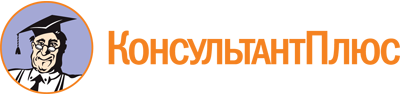 Приказ Министерства труда и социальной защиты Калужской обл. от 01.03.2024 N 384-П
(ред. от 11.04.2024)
"Об утверждении направления "Социальная политика" государственной программы Калужской области "Социальная поддержка граждан в Калужской области"
(Зарегистрировано в Администрации Губернатора Калужской обл. 15.03.2024 N 14053)Документ предоставлен КонсультантПлюс

www.consultant.ru

Дата сохранения: 16.06.2024
 Список изменяющих документов(в ред. Приказа Министерства труда и социальной защиты Калужской областиот 11.04.2024 N 701-П)Список изменяющих документов(в ред. Приказа Министерства труда и социальной защиты Калужской областиот 11.04.2024 N 701-П)N п/пНаименование направления государственной программы/наименование структурного элемента/наименование мероприятия, входящего в состав структурного элементаЗадача структурного элемента, решение которой обеспечивается реализацией структурного элементаСвязь задачи структурного элемента с показателем направления государственной программыСоисполнитель/участник структурного элементаСрок реализации123456Направление "Социальная политика"Направление "Социальная политика"Направление "Социальная политика"Направление "Социальная политика"Министерства труда и социальной защиты Калужской области (далее - МТиСЗ/органы местного самоуправления Калужской области) (по согласованию) (далее - ОМСУ)2024 - 2030Комплекс проектных мероприятийКомплекс проектных мероприятийКомплекс проектных мероприятийКомплекс проектных мероприятийМТиСЗ/ОМСУ2024 - 20301"Региональный проект "Финансовая поддержка семей при рождении детей"Улучшение жилищных условий многодетных семей1. Численность многодетных семей, получивших меры социальной поддержки, направленные на улучшение жилищных условийМТиСЗ/ОМСУ2024 - 20301.1Предоставление мер социальной поддержки по улучшению жилищных условий многодетных семей в соответствии с пунктом 1 статьи 7.1 Закона Калужской области "О статусе многодетной семьи в Калужской области и мерах ее социальной поддержки"МТиСЗ2024 - 20301.2Предоставление субвенции бюджетам муниципальных образований Калужской области на предоставление мер социальной поддержки по улучшению жилищных условий многодетных семей в соответствии с пунктом 2 статьи 7.1 Закона Калужской области "О статусе многодетной семьи в Калужской области и мерах ее социальной поддержки"ОМСУ2024 - 20301.3Предоставление мер социальной поддержки по обеспечению жилыми помещениями граждан, имеющих трех и более детей, в виде социальной выплаты в соответствии с Законом Калужской области "О случаях и порядке бесплатного предоставления в Калужской области земельных участков гражданам, имеющим трех и более детей"МТиСЗ2024 - 20302"Региональный проект "Старшее поколение"Обеспечение системной поддержки и повышения качества жизни граждан пожилого возраста и инвалидов1. Доля граждан старше трудоспособного возраста и инвалидов, получающих услуги в рамках системы долговременного ухода, от общего числа граждан старше трудоспособного возраста и инвалидов, нуждающихся в долговременном уходе.2. Доля граждан старше трудоспособного возраста и инвалидов, получивших социальные услуги в организациях социального обслуживания, от общего числа граждан старше трудоспособного возраста и инвалидовМТиСЗ20242.1Создание системы долговременного ухода за гражданами пожилого возраста и инвалидамиМТиСЗ20242.1.1Предоставление субсидий государственным бюджетным учреждениям Калужской области, в отношении которых министерство труда и социальной защиты Калужской области осуществляет функции и полномочия учредителяМТиСЗ2024Комплекс процессных мероприятийКомплекс процессных мероприятийКомплекс процессных мероприятийКомплекс процессных мероприятийМТиСЗ/ОМСУ2024 - 20301Структурный элемент "Предоставление денежных выплат, пособий и компенсаций отдельным категориям граждан Калужской области в соответствии с федеральным и областным законодательством"Выполнение обязательств по предоставлению отдельным категориям граждан Калужской области денежных выплат, пособий и компенсаций в соответствии с федеральным и областным законодательством1. Доля получателей денежных выплат, пособий и компенсаций, установленных региональным законодательством, от общей численности отдельных категорий граждан, имеющих право на получение выплат, пособий и компенсаций, установленных региональным законодательством.2. Доля граждан, получивших компенсацию оплаты взноса на капитальный ремонт общего имущества в многоквартирном доме, от общего числа граждан, имеющих право на получение такой компенсации в соответствии с федеральными законами и обратившимся в установленном порядке за ее получениемМТиСЗ/ОМСУ2024 - 20301.1Предоставление субвенции бюджетам муниципальных образований Калужской области на организацию предоставления денежных выплат, пособий и компенсаций отдельным категориям граждан области в соответствии с региональным законодательствомОМСУ2024 - 20301.2Выплата государственного единовременного пособия и ежемесячной денежной компенсации гражданам при возникновении поствакцинальных осложнений в соответствии с Федеральным законом от 17.09.1998 N 157-ФЗ "Об иммунопрофилактике инфекционных болезней"МТиСЗ2024 - 20301.3Предоставление субвенции бюджетам муниципальных образований Калужской области на осуществление переданного полномочия Российской Федерации по осуществлению ежегодной денежной выплаты лицам, награжденным нагрудным знаком "Почетный донор России"ОМСУ2024 - 20301.4Предоставление субвенции бюджетам муниципальных образований Калужской области на оплату жилищно-коммунальных услуг отдельным категориям гражданОМСУ2024 - 20301.5Предоставление субвенции бюджетам муниципальных образований Калужской области на осуществление компенсации отдельным категориям граждан оплаты взноса на капитальный ремонт общего имущества в многоквартирном домеОМСУ2024 - 20302Структурный элемент "Организация предоставления мер социальной поддержки по предоставлению субсидий на оплату жилого помещения и коммунальных услуг гражданам Калужской области"Выполнение обязательств по предоставлению субсидий на оплату жилого помещения и коммунальных услуг гражданам Калужской области1. Доля получателей субсидий на оплату жилого помещения и коммунальных услуг, имеющих доходы ниже величины прожиточного минимума, в общей численности получателей субсидий на оплату жилого помещения и коммунальных услугОМСУ2024 - 20302.1Предоставление субвенции бюджетам муниципальных образований Калужской области на предоставление гражданам субсидии на оплату жилого помещения и коммунальных услугОМСУ2024 - 20303Структурный элемент "Организация предоставления дополнительных социальных гарантий отдельным категориям граждан, а также гражданам, находящимся в трудной жизненной ситуации"Выполнение обязательств по организации предоставления дополнительных социальных гарантий отдельным категориям граждан, а также гражданам, находящимся в трудной жизненной ситуации1. Доля отдельных категорий граждан, которым предоставляются дополнительные социальные гарантии, в общей численности граждан, получающих меры социальной поддержки в соответствии с областным и федеральным законодательством.2. Доля граждан, охваченных государственной социальной помощью на основании социального контракта, в общей численности малоимущих граждан.3. Доля граждан, охваченных государственной социальной помощью на основании социального контракта, среднедушевой доход которых (среднедушевой доход семьи которых) превысил величину прожиточного минимума, установленную в субъекте Российской Федерации, по окончании срока действия социального контракта, в общей численности граждан, охваченных государственной социальной помощью на основании социального контракта.4. Доля граждан, охваченных государственной социальной помощью на основании социального контракта, среднедушевой доход которых (среднедушевой доход семьи которых) увеличился по окончании срока действия социального контракта в сравнении со среднедушевым доходом этих граждан (семьи) до заключения социального контракта, в общей численности граждан, охваченных государственной социальной помощью на основании социального контракта.5. Доля инвалидов и участников Великой Отечественной войны, тружеников тыла и вдов погибших (умерших) инвалидов и участников Великой Отечественной войны, которым осуществлен капитальный ремонт индивидуальных жилых домов, в общей численности обратившихся инвалидов и участников Великой Отечественной войны, тружеников тыла и вдов погибших (умерших) инвалидов и участников Великой Отечественной войны, имеющих право на проведение капитального ремонтаМТиСЗ/ ОМСУ2024 - 20303.1Организация предоставления дополнительных социальных гарантий отдельным категориям гражданМТиСЗ2024 - 20303.1.1Социальные выплаты гражданам, кроме публичных нормативных социальных выплатМТиСЗ2024 - 20303.1.2Публичные нормативные социальные выплаты гражданамМТиСЗ2024 - 20303.1.3Закупка товаров, работ и услуг для обеспечения государственных нуждМТиСЗ2024 - 20303.2Предоставление субсидии на обеспечение равной доступности услуг общественного транспорта на территории Калужской области для отдельных категорий граждан, оказание мер социальной поддержки которым относится к ведению Российской Федерации и Калужской области, путем возмещения затрат перевозчикамМТиСЗ2024 - 20303.3Предоставление субсидии на возмещение недополученных доходов перевозчика, возникших в результате установления Законом Калужской области "О дополнительных мерах социальной поддержки отдельным категориям граждан в виде предоставления льгот на проезд железнодорожным транспортом" дополнительных мер социальной поддержки отдельным категориям гражданМТиСЗ2024 - 20303.4Осуществление полномочий по обеспечению жильем отдельных категорий граждан, установленных Федеральным законом от 12 января 1995 года N 5-ФЗ "О ветеранах", в соответствии с Указом Президента Российской Федерации от 7 мая 2008 года N 714 "Об обеспечении жильем ветеранов Великой Отечественной войны 1941 - 1945 годов"МТиСЗ20263.5Осуществление полномочий по обеспечению жильем отдельных категорий граждан, установленных Федеральным законом от 12 января 1995 года N 5-ФЗ "О ветеранах"МТиСЗ2024 - 20303.6Осуществление полномочий по обеспечению жильем отдельных категорий граждан, установленных Федеральным законом от 24 ноября 1995 года N 181-ФЗ "О социальной защите инвалидов в Российской Федерации"МТиСЗ2024 - 20303.7Предоставление ежемесячной доплаты к пенсии Героям Советского Союза, Героям Российской Федерации и полным кавалерам ордена Славы - участникам Великой Отечественной войны 1941 - 1945 годов и ежемесячной доплаты к пенсии вдовам Героев Советского Союза, Героев Российской Федерации и полных кавалеров ордена Славы - участников Великой Отечественной войны 1941 - 1945 годовМТиСЗ2024 - 20303.8Предоставление субвенции бюджетам муниципальных образований Калужской области на оказание социальной помощи отдельным категориям граждан, находящимся в трудной жизненной ситуацииОМСУ2024 - 20303.9Предоставление субвенции бюджетам муниципальных образований Калужской области на оказание государственной социальной помощи на основании социального контракта отдельным категориям гражданОМСУ2024 - 20303.10Предоставление субсидий бюджетам муниципальных образований Калужской области на осуществление капитального ремонта индивидуальных жилых домов инвалидов и участников Великой Отечественной войны, тружеников тыла и вдов погибших (умерших) инвалидов и участников Великой Отечественной войныОМСУ2024 - 20303.11Предоставление денежных выплат, компенсаций расходов и мер социальной поддержки в соответствии с Законом Калужской области "О Почетном гражданине Калужской области"МТиСЗ2024 - 20303.12Предоставление субвенций бюджетам муниципальных образований Калужской области на осуществление мер социальной поддержки отдельным категориям граждан на возмещение расходов, связанных с установкой внутридомового газового оборудованияОМСУ2024 - 20303.13Предоставление мер социальной поддержки отдельным категориям военнослужащих и лицам, проходящим службу в войсках национальной гвардии Российской Федерации, и членам их семей в соответствии с Законом Калужской области от 11.04.2022 N 206-ОЗМТиСЗ20244Структурный элемент "Организация исполнения переданных государственных полномочий"Повышение уровня и качества предоставления государственных услуг и исполнения государственных функций в сфере социальной поддержки граждан1. Доля граждан, получающих меры социальной поддержки в соответствии с федеральным и региональным законодательством, от общей численности населения Калужской области.2. Доля граждан, которым адвокатской палатой Калужской области оказана бесплатная юридическая помощь в рамках государственной системы бесплатной юридической помощи, в общем количестве граждан, обратившихся в адвокатскую палату Калужской области за оказанием бесплатной юридической помощи в рамках государственной системы бесплатной юридической помощиМТиСЗ/ОМСУ2024 - 20304.1Организация исполнения переданных государственных полномочийМТиСЗ /ОМСУ2024 - 20304.1.1Закупка товаров, работ и услуг для обеспечения государственных нуждМТиСЗ2024 - 20304.1.2Предоставление субвенций бюджетам муниципальных образований Калужской области на организацию исполнения полномочий по обеспечению предоставления гражданам мер социальной поддержкиОМСУ2024 - 20304.2Сопровождение ведомственной информационной системы в сфере социальной защиты населения Калужской области и обеспечение защиты персональных данных в соответствии с Федеральным законом "О персональных данных"МТиСЗ2024 - 20304.3Предоставление субсидий адвокатской палате Калужской области на оплату труда и компенсацию расходов адвокатов, оказывающих гражданам бесплатную юридическую помощь в рамках государственной системы бесплатной юридической помощиМТиСЗ2024 - 20305Структурный элемент "Предоставление социальных услуг гражданам пожилого возраста в стационарной и полустационарных формах социального обслуживания, в форме социального обслуживания на дому и срочных социальных услуг организациями социального обслуживания"Обеспечение граждан пожилого возраста качественными социальными услугами и социальным сопровождением1. Доля граждан пожилого возраста, получивших социальные услуги и социальное сопровождение в организациях социального обслуживания, в общем числе граждан пожилого возраста, обратившихся за получением социальных услуг и социального сопровождения в организации социального обслуживания Калужской областиМТиСЗ2024 - 20305.1Реализация указов Президента Российской Федерации в части оплаты труда отдельным категориям работниковМТиСЗ2024 - 20305.1.1Предоставление субсидий государственным бюджетным учреждениям, в отношении которых министерство труда и социальной защиты Калужской области осуществляет функции и полномочия учредителя, на финансовое обеспечение государственного заданияМТиСЗ2024 - 20305.2Предоставление социальных услуг гражданам пожилого возраста, инвалидам и гражданам, находящимся в трудной жизненной ситуацииМТиСЗ2024 - 20305.2.1Предоставление субсидий государственным бюджетным учреждениям, в отношении которых министерство труда и социальной защиты Калужской области осуществляет функции и полномочия учредителя, на финансовое обеспечение государственного заданияМТиСЗ2024 - 20305.2.2Предоставление субсидий юридическим лицам (кроме некоммерческих организаций), индивидуальным предпринимателям, физическим лицам - производителям товаров, работ, услугМТиСЗ2024 - 20306Структурный элемент "Обеспечение функционирования системы долговременного ухода в пилотных организациях социального обслуживания"Обеспечение системной поддержки и повышения качества жизни граждан пожилого возраста и инвалидов1. Доля граждан, в отношении которых определена индивидуальная потребность в предоставлении социальных услуг по уходу от общего количества граждан обратившихся за предоставлением социальных услуг по уходуМТиСЗ2024 - 20306.1Мероприятия по обеспечению функционирования системы долговременного уходаМТиСЗ2024 - 20306.1.1Обеспечение деятельности государственных казенных учреждений Калужской области, подведомственных министерству труда и социальной защиты Калужской области, в соответствии с показателями бюджетной сметыМТиСЗ2024 - 20306.1.2Закупка товаров, работ и услуг для обеспечения государственных нуждМТиСЗ2024 - 20307Структурный элемент "Осуществление деятельности по образованию патронатных семей для граждан пожилого возраста и инвалидов в соответствии с Законом Калужской области "Об образовании патронатных семей для граждан пожилого возраста и инвалидов в Калужской области"Жизнеустройство и социальная поддержка граждан пожилого возраста и инвалидов1. Численность патронатных семей, образованных для граждан пожилого возраста и инвалидов в Калужской областиОМСУ2024 - 20307.1Предоставление субвенции бюджетам муниципальных образований Калужской области на осуществление деятельности по образованию патронатных семей для граждан пожилого возраста и инвалидовОМСУ2024 - 20308Структурный элемент "Укрепление материально-технической базы организаций социального обслуживания Калужской области и проведение мероприятий с участием граждан пожилого возраста и инвалидов"Улучшение качества условий оказания услуг организациями социального обслуживания населения1. Количество организаций социального обслуживания Калужской области, в которых проведены мероприятия по укреплению материально-технической базы.2. Доля граждан, получивших социальные услуги в организациях социального обслуживания населения, в общем числе граждан, обратившихся за получением социальных услуг в организации социального обслуживания населения.3. Удельный вес зданий стационарных учреждений социального обслуживания граждан пожилого возраста, инвалидов (взрослых и детей) и лиц без определенного места жительства и занятий, требующих реконструкции, зданий, находящихся в аварийном состоянии, и ветхих зданий в общем количестве зданий стационарных учреждений социального обслуживания граждан пожилого возраста, инвалидов (взрослых и детей) и лиц без определенного места жительства и занятий.4. Количество граждан пожилого возраста и инвалидов, принявших участие в мероприятиях по активному долголетиюМТиСЗ2024 - 20308.1Укрепление материально-технической базы организаций социального обслуживания Калужской областиМТиСЗ2024 - 20308.1.1Предоставление субсидий на иные цели государственным бюджетным учреждениям Калужской области, в отношении которых министерство труда и социальной защиты Калужской области осуществляет функции и полномочия учредителяМТиСЗ2024 - 20308.2Проведение мероприятий с участием граждан пожилого возраста и инвалидовМТиСЗ20248.2.1Предоставление субсидий на иные цели государственным бюджетным учреждениям Калужской области, в отношении которых министерство труда и социальной защиты Калужской области осуществляет функции и полномочия учредителяМТиСЗ2024(п. 8 в ред. Приказа Министерства труда и социальной защиты Калужской областиот 11.04.2024 N 701-П)(п. 8 в ред. Приказа Министерства труда и социальной защиты Калужской областиот 11.04.2024 N 701-П)(п. 8 в ред. Приказа Министерства труда и социальной защиты Калужской областиот 11.04.2024 N 701-П)(п. 8 в ред. Приказа Министерства труда и социальной защиты Калужской областиот 11.04.2024 N 701-П)(п. 8 в ред. Приказа Министерства труда и социальной защиты Калужской областиот 11.04.2024 N 701-П)(п. 8 в ред. Приказа Министерства труда и социальной защиты Калужской областиот 11.04.2024 N 701-П)9Структурный элемент "Обеспечение условий увеличения объемов и повышение качества услуг, предоставляемых СО НКО"Стимулирование и поддержка реализации социально значимых услуг и мероприятий, оказываемых (проводимых) социально ориентированными некоммерческими организациями1. Доля граждан, которым были оказаны социальные услуги без обеспечения и (или) с обеспечением проживания в социально ориентированных некоммерческих организациях, в общем количестве граждан, обратившихся в социально ориентированные некоммерческие организации за данными услугами.2. Доля граждан, которым были оказаны услуги (социально-бытовые, социально-медицинские, социально-психологические, социально-педагогические, социально-трудовые) по профилактике социально опасных форм поведения граждан в социально ориентированных некоммерческих организациях, в общем количестве граждан, обратившихся в социально ориентированные некоммерческие организации за данными услугами.3. Количество мероприятий, способствующих формированию у граждан высокого патриотического сознания, верности Отечеству, готовности к выполнению гражданского долга и конституционных обязанностей по защите Отечества, проводимых социально ориентированными некоммерческими организациями.4. Количество мероприятий, способствующих правовому просвещению граждан, организованных социально ориентированными некоммерческими организациями.5. Доля граждан, которым были оказаны услуги по организации и осуществлению профилактики пожаров, предоставляемые социально ориентированными некоммерческими организациями, в общем количестве граждан, обратившихся в социально ориентированные некоммерческие организации за данными услугамиМТиСЗ2024 - 20309.1Предоставление субсидий социально ориентированным некоммерческим организациям, осуществляющим деятельность по социальному обслуживанию, социальной поддержке и защите гражданМТиСЗ2024 - 20309.2Предоставление субсидий социально ориентированным некоммерческим организациям, осуществляющим деятельность по профилактике социально опасных форм поведения гражданМТиСЗ2024 - 20309.3Предоставление субсидий социально ориентированным некоммерческим организациям, осуществляющим деятельность в сфере патриотического, в том числе военно-патриотического, воспитания граждан Российской ФедерацииМТиСЗ2024 - 20309.4Предоставление субсидий социально ориентированным некоммерческим организациям, осуществляющим деятельность по содействию деятельности в области образования и просвещенияМТиСЗ2024 - 20309.5Предоставление субсидий социально ориентированным некоммерческим организациям, осуществляющим деятельность по участию в профилактике и (или) тушении пожаров и проведении аварийно-спасательных работМТиСЗ2024 - 2030Источники финансированияВсего (тыс. руб.)В том числе по годам реализацииВ том числе по годам реализацииВ том числе по годам реализацииВ том числе по годам реализацииВ том числе по годам реализацииВ том числе по годам реализацииВ том числе по годам реализацииИсточники финансированияВсего (тыс. руб.)2024202520262027202820292030123456789Направление "Социальная политика"Направление "Социальная политика"Направление "Социальная политика"Направление "Социальная политика"Направление "Социальная политика"Направление "Социальная политика"Направление "Социальная политика"Направление "Социальная политика"Направление "Социальная политика"Всего48010336,6777220985,7287115835,7457120652,0126240290,7986498590,7986767290,7987046690,798В том числе по источникам финансирования:средства областного бюджета44589777,2776035520,4286011420,6455993253,0126239470,7986497770,7986766470,7987045870,798из них по:соисполнителям:МТиСЗ44589777,2776035520,4286011420,6455993253,0126239470,7986497770,7986766470,7987045870,798средства федерального бюджета3417279,4001185465,3001104415,1001127399,0000,0000,0000,0000,000из них по:соисполнителям:МТиСЗ3414819,4001184645,3001103595,1001126579,0000,0000,0000,0000,000средства местных бюджетов5740,000820,000820,000820,000820,000820,000820,000820,000средства фондов (при наличии)--------собственные средства организаций (при наличии)--------N п/пНаименование показателяЕдиница измеренияЗначения показателя по годам реализации государственной программыЗначения показателя по годам реализации государственной программыЗначения показателя по годам реализации государственной программыЗначения показателя по годам реализации государственной программыЗначения показателя по годам реализации государственной программыЗначения показателя по годам реализации государственной программыЗначения показателя по годам реализации государственной программыЗначения показателя по годам реализации государственной программыИсточник значения показателя (Методика расчета показателей, соглашение, региональный проект, государственная программа Российской Федерации)N п/пНаименование показателяЕдиница измеренияБазовое значениеГоды реализацииГоды реализацииГоды реализацииГоды реализацииГоды реализацииГоды реализацииГоды реализацииИсточник значения показателя (Методика расчета показателей, соглашение, региональный проект, государственная программа Российской Федерации)N п/пНаименование показателяЕдиница измерения20222024202520262027202820292030Источник значения показателя (Методика расчета показателей, соглашение, региональный проект, государственная программа Российской Федерации)123456789101112Направление государственной программы "Социальная поддержка граждан в Калужской области"Направление государственной программы "Социальная поддержка граждан в Калужской области"Направление государственной программы "Социальная поддержка граждан в Калужской области"Направление государственной программы "Социальная поддержка граждан в Калужской области"Направление государственной программы "Социальная поддержка граждан в Калужской области"Направление государственной программы "Социальная поддержка граждан в Калужской области"Направление государственной программы "Социальная поддержка граждан в Калужской области"Направление государственной программы "Социальная поддержка граждан в Калужской области"Направление государственной программы "Социальная поддержка граждан в Калужской области"Направление государственной программы "Социальная поддержка граждан в Калужской области"Направление государственной программы "Социальная поддержка граждан в Калужской области"Направление государственной программы "Социальная поддержка граждан в Калужской области"1Доля получателей денежных выплат, пособий и компенсаций, установленных региональным законодательством, от общей численности отдельных категорий граждан, имеющих право на получение выплат, пособий и компенсаций, установленных региональным законодательствомПроцент100100100100100100100100Приказ МТиСЗ от 14.12.2023 N 3463-П "О методике расчета показателей (индикаторов) достижения целей и решения задач государственной программы Калужской области "Социальная поддержка граждан в Калужской области"2Доля граждан, получивших компенсацию оплаты взноса на капитальный ремонт общего имущества в многоквартирном доме, от общего числа граждан, имеющих право на получение такой компенсации в соответствии с федеральными законами и обратившимся в установленном порядке за ее получениемПроцент100100100100100100100100Приказ МТиСЗ от 14.12.2023 N 3463-П "О методике расчета показателей (индикаторов) достижения целей и решения задач государственной программы Калужской области "Социальная поддержка граждан в Калужской области"3Доля получателей субсидий на оплату жилого помещения и коммунальных услуг, имеющих доходы ниже величины прожиточного минимума, в общей численности получателей субсидий на оплату жилого помещения и коммунальных услугПроцент4342424242424242Приказ МТиСЗ от 14.12.2023 N 3463-П "О методике расчета показателей (индикаторов) достижения целей и решения задач государственной программы Калужской области "Социальная поддержка граждан в Калужской области"4Доля отдельных категорий граждан, которым предоставляются дополнительные социальные гарантии, в общей численности граждан, получающих меры социальной поддержки в соответствии с областным и федеральным законодательствомПроцент98888888Приказ МТиСЗ от 14.12.2023 N 3463-П "О методике расчета показателей (индикаторов) достижения целей и решения задач государственной программы Калужской области "Социальная поддержка граждан в Калужской области"5Доля граждан, получающих меры социальной поддержки в соответствии с федеральным и региональным законодательством, от общей численности населения Калужской областиПроцент2726262626262626Приказ МТиСЗ от 14.12.2023 N 3463-П "О методике расчета показателей (индикаторов) достижения целей и решения задач государственной программы Калужской области "Социальная поддержка граждан в Калужской области"6Доля инвалидов и участников Великой Отечественной войны, тружеников тыла и вдов погибших (умерших) инвалидов и участников Великой Отечественной войны, которым осуществлен капитальный ремонт индивидуальных жилых домов, в общей численности обратившихся инвалидов и участников Великой Отечественной войны, тружеников тыла и вдов погибших (умерших) инвалидов и участников Великой Отечественной войны, имеющих право на проведение капитального ремонтаПроцент100100100100100100100100Приказ МТиСЗ от 14.12.2023 N 3463-П "О методике расчета показателей (индикаторов) достижения целей и решения задач государственной программы Калужской области "Социальная поддержка граждан в Калужской области"7Численность многодетных семей, получивших меры социальной поддержки, направленные на улучшение жилищных условийтыс. семей0,2790,3000,3000,3000,3000,3000,3000,300Приказ МТиСЗ от 14.12.2023 N 3463-П "О методике расчета показателей (индикаторов) достижения целей и решения задач государственной программы Калужской области "Социальная поддержка граждан в Калужской области"8Доля граждан, которым адвокатской палатой Калужской области оказана бесплатная юридическая помощь в рамках государственной системы бесплатной юридической помощи, в общем количестве граждан, обратившихся в адвокатскую палату Калужской области за оказанием бесплатной юридической помощи в рамках государственной системы бесплатной юридической помощиПроцент100100100100100100100100Приказ МТиСЗ от 14.12.2023 N 3463-П "О методике расчета показателей (индикаторов) достижения целей и решения задач государственной программы Калужской области "Социальная поддержка граждан в Калужской области"9Доля граждан, охваченных государственной социальной помощью на основании социального контракта, в общей численности малоимущих гражданПроцент-67,27,3----Дополнительное соглашение к соглашению о реализации на территории субъекта Российской Федерации государственных программ субъекта Российской Федерации, направленных на достижение целей и показателей государственной программы Российской Федерации "Социальная поддержка граждан" от 29 декабря 2023 г. N 2022-01010/2, заключенное между Министерством труда и социальной защиты Российской Федерации и Правительством Калужской области10Доля граждан, охваченных государственной социальной помощью на основании социального контракта, среднедушевой доход которых (среднедушевой доход семьи которых) превысил величину прожиточного минимума, установленную в субъекте Российской Федерации, по окончании срока действия социального контракта, в общей численности граждан, охваченных государственной социальной помощью на основании социального контрактаПроцент-2020,921,8----Дополнительное соглашение к соглашению о реализации на территории субъекта Российской Федерации государственных программ субъекта Российской Федерации, направленных на достижение целей и показателей государственной программы Российской Федерации "Социальная поддержка граждан" от 29 декабря 2023 г. N 2022-01010/2, заключенное между Министерством труда и социальной защиты Российской Федерации и Правительством Калужской области11Доля граждан, охваченных государственной социальной помощью на основании социального контракта, среднедушевой доход которых (среднедушевой доход семьи которых) увеличился по окончании срока действия социального контракта в сравнении со среднедушевым доходом этих граждан (семьи) до заключения социального контракта, в общей численности граждан, охваченных государственной социальной помощью на основании социального контрактаПроцент-45,546,447,3----Дополнительное соглашение к соглашению о реализации на территории субъекта Российской Федерации государственных программ субъекта Российской Федерации, направленных на достижение целей и показателей государственной программы Российской Федерации "Социальная поддержка граждан" от 29 декабря 2023 г. N 2022-01010/2, заключенное между Министерством труда и социальной защиты Российской Федерации и Правительством Калужской области12Доля граждан, получивших социальные услуги в организациях социального обслуживания населения, в общем числе граждан, обратившихся за получением социальных услуг в организации социального обслуживания населенияПроцент-100100100----Дополнительное соглашение к соглашению о реализации на территории субъекта Российской Федерации государственных программ субъекта Российской Федерации, направленных на достижение целей и показателей государственной программы Российской Федерации "Социальная поддержка граждан" от 29 декабря 2023 г. N 2022-01010/2, заключенное между Министерством труда и социальной защиты Российской Федерации и Правительством Калужской области13Доля граждан пожилого возраста, получивших социальные услуги и социальное сопровождение в организациях социального обслуживания, в общем числе граждан пожилого возраста, обратившихся за получением социальных услуг и социального сопровождения в организации социального обслуживания Калужской областиПроцент100100100100100100100100Приказ МТиСЗ от 14.12.2023 N 3463-П "О методике расчета показателей (индикаторов) достижения целей и решения задач государственной программы Калужской области "Социальная поддержка граждан в Калужской области"14Доля граждан старше трудоспособного возраста и инвалидов, получивших социальные услуги в организациях социального обслуживания, от общего числа граждан старше трудоспособного возраста и инвалидовПроцент25,424,1------Дополнительное соглашение от 13.12.2023 N 149-2019-P30040-1/14 к Соглашению о реализации регионального проекта "Разработка и реализация программы системной поддержки и повышения качества жизни граждан старшего поколения (Калужская область)" на территории Калужской области от 30.01.2019 N 149-2019-Р30040-1, заключенному между Министерством труда и социальной защиты Российской Федерации и министерством труда и социальной защиты Калужской области15Доля граждан старше трудоспособного возраста и инвалидов, получающих услуги в рамках системы долговременного ухода, от общего числа граждан старше трудоспособного возраста и инвалидов, нуждающихся в долговременном уходеПроцент13,44,2------Дополнительное соглашение от 13.12.2023 N 149-2019-P30040-1/14 к Соглашению о реализации регионального проекта "Разработка и реализация программы системной поддержки и повышения качества жизни граждан старшего поколения (Калужская область)" на территории Калужской области от 30.01.2019 N 149-2019-Р30040-1, заключенному между Министерством труда и социальной защиты Российской Федерации и министерством труда и социальной защиты Калужской области16Доля граждан, в отношении которых определена индивидуальная потребность в предоставлении социальных услуг по уходу, от общего количества граждан, обратившихся за предоставлением социальных услуг по уходуПроцент-100100100100100100100Приказ МТиСЗ от 14.12.2023 N 3463-П "О методике расчета показателей (индикаторов) достижения целей и решения задач государственной программы Калужской области "Социальная поддержка граждан в Калужской области"17Численность патронатных семей, образованных для граждан пожилого возраста и инвалидов в Калужской областиЕд.2425252828303235Приказ МТиСЗ от 14.12.2023 N 3463-П "О методике расчета показателей (индикаторов) достижения целей и решения задач государственной программы Калужской области "Социальная поддержка граждан в Калужской области"18Количество организаций социального обслуживания Калужской области, в которых проведены мероприятия по укреплению материально-технической базыЕд.-5555555Приказ МТиСЗ от 14.12.2023 N 3463-П "О методике расчета показателей (индикаторов) достижения целей и решения задач государственной программы Калужской области "Социальная поддержка граждан в Калужской области"19Удельный вес зданий стационарных учреждений социального обслуживания граждан пожилого возраста, инвалидов (взрослых и детей) и лиц без определенного места жительства и занятий, требующих реконструкции, зданий, находящихся в аварийном состоянии, и ветхих зданий в общем количестве зданий стационарных учреждений социального обслуживания граждан пожилого возраста, инвалидов (взрослых и детей) и лиц без определенного места жительства и занятийПроцент-2,94------Дополнительное соглашение к соглашению о реализации на территории субъекта Российской Федерации государственных программ субъекта Российской Федерации, направленных на достижение целей и показателей государственной программы Российской Федерации "Социальная поддержка граждан" от 29 декабря 2023 г. N 2022-01010/2, заключенное между Министерством труда и социальной защиты Российской Федерации и Правительством Калужской области20Доля граждан, которым были оказаны социальные услуги без обеспечения и (или) с обеспечением проживания в социально ориентированных некоммерческих организациях, в общем количестве граждан, обратившихся в социально ориентированные некоммерческие организации за данными услугамиПроцент-100100100100100100100Приказ МТиСЗ от 14.12.2023 N 3463-П "О методике расчета показателей (индикаторов) достижения целей и решения задач государственной программы Калужской области "Социальная поддержка граждан в Калужской области"21Доля граждан, которым были оказаны услуги (социально-бытовые, социально-медицинские, социально-психологические, социально-педагогические, социально-трудовые) по профилактике социально опасных форм поведения граждан в социально ориентированных некоммерческих организациях, в общем количестве граждан, обратившихся в социально ориентированные некоммерческие организации за данными услугамиПроцент-100100100100100100100Приказ МТиСЗ от 14.12.2023 N 3463-П "О методике расчета показателей (индикаторов) достижения целей и решения задач государственной программы Калужской области "Социальная поддержка граждан в Калужской области"22Количество мероприятий, способствующих формированию у граждан высокого патриотического сознания, верности Отечеству, готовности к выполнению гражданского долга и конституционных обязанностей по защите Отечества, проводимых социально ориентированными некоммерческими организациямиЕд.230245245245245245245245Приказ МТиСЗ от 14.12.2023 N 3463-П "О методике расчета показателей (индикаторов) достижения целей и решения задач государственной программы Калужской области "Социальная поддержка граждан в Калужской области"23Количество мероприятий, способствующих правовому просвещению граждан, организованных социально ориентированными некоммерческими организациямиЕд.3030303030303030Приказ МТиСЗ от 14.12.2023 N 3463-П "О методике расчета показателей (индикаторов) достижения целей и решения задач государственной программы Калужской области "Социальная поддержка граждан в Калужской области"24Доля граждан, которым были оказаны услуги по организации и осуществлению профилактики пожаров, предоставляемые социально ориентированными некоммерческими организациями, в общем количестве граждан, обратившихся в социально ориентированные некоммерческие организации за данными услугамиПроцент-100100100100100100100Приказ МТиСЗ от 14.12.2023 N 3463-П "О методике расчета показателей (индикаторов) достижения целей и решения задач государственной программы Калужской области "Социальная поддержка граждан в Калужской области"25Количество граждан пожилого возраста и инвалидов, принявших участие в мероприятиях по активному долголетиючел.-500------Приказ МТиСЗ от 14.12.2023 N 3463-П "О методике расчета показателей (индикаторов) достижения целей и решения задач государственной программы Калужской области "Социальная поддержка граждан в Калужской области" (в ред. приказа министерства труда и социальной защиты Калужской области от 10.04.2024 N 699-П)(п. 25 введен Приказом Министерства труда и социальной защиты Калужской областиот 11.04.2024 N 701-П)(п. 25 введен Приказом Министерства труда и социальной защиты Калужской областиот 11.04.2024 N 701-П)(п. 25 введен Приказом Министерства труда и социальной защиты Калужской областиот 11.04.2024 N 701-П)(п. 25 введен Приказом Министерства труда и социальной защиты Калужской областиот 11.04.2024 N 701-П)(п. 25 введен Приказом Министерства труда и социальной защиты Калужской областиот 11.04.2024 N 701-П)(п. 25 введен Приказом Министерства труда и социальной защиты Калужской областиот 11.04.2024 N 701-П)(п. 25 введен Приказом Министерства труда и социальной защиты Калужской областиот 11.04.2024 N 701-П)(п. 25 введен Приказом Министерства труда и социальной защиты Калужской областиот 11.04.2024 N 701-П)(п. 25 введен Приказом Министерства труда и социальной защиты Калужской областиот 11.04.2024 N 701-П)(п. 25 введен Приказом Министерства труда и социальной защиты Калужской областиот 11.04.2024 N 701-П)(п. 25 введен Приказом Министерства труда и социальной защиты Калужской областиот 11.04.2024 N 701-П)(п. 25 введен Приказом Министерства труда и социальной защиты Калужской областиот 11.04.2024 N 701-П)N п/пНаименование показателяУровень показателяЕдиница измерения (по ОКЕИ)Плановые значения по месяцамПлановые значения по месяцамПлановые значения по месяцамПлановые значения по месяцамПлановые значения по месяцамПлановые значения по месяцамПлановые значения по месяцамПлановые значения по месяцамПлановые значения по месяцамПлановые значения по месяцамПлановые значения по месяцамНа дату 31.12.2024N п/пНаименование показателяУровень показателяЕдиница измерения (по ОКЕИ)янв.февр.мартапр.майиюньиюльавг.сент.окт.нояб.На дату 31.12.2024123456789101112131415161Доля получателей денежных выплат, пособий и компенсаций, установленных региональным законодательством, от общей численности отдельных категорий граждан, имеющих право на получение выплат, пособий и компенсаций, установленных региональным законодательствомГППроцент1001001001001001001001001001001001002Доля граждан, получивших компенсацию оплаты взноса на капитальный ремонт общего имущества в многоквартирном доме, от общего числа граждан, имеющих право на получение такой компенсации в соответствии с федеральными законами, и обратившихся в установленном порядке за ее получениемГП РФПроцент1001001001001001001001001001001001003Доля получателей субсидий на оплату жилого помещения и коммунальных услуг, имеющих доходы ниже величины прожиточного минимума, в общей численности получателей субсидий на оплату жилого помещения и коммунальных услугГППроцент4242424242424242424242424Доля отдельных категорий граждан, которым предоставляются дополнительные социальные гарантии, в общей численности граждан, получающих меры социальной поддержки в соответствии с областным и федеральным законодательствомГППроцент1,5255566778885Доля граждан, получающих меры социальной поддержки в соответствии с федеральным и региональным законодательством, от общей численности населения Калужской областиГППроцент1818191920212223242526266Доля инвалидов и участников Великой Отечественной войны, тружеников тыла и вдов погибших (умерших) инвалидов и участников Великой Отечественной войны, которым осуществлен капитальный ремонт индивидуальных жилых домов, в общей численности обратившихся инвалидов и участников Великой Отечественной войны, тружеников тыла и вдов погибших (умерших) инвалидов и участников Великой Отечественной войны, имеющих право на проведение капитального ремонтаГППроцент---50505070701001001001007Численность многодетных семей, получивших меры социальной поддержки, направленные на улучшение жилищных условийГПтыс. семей0,010,050,0750,1000,1250,1500,1750,2000,2250,2500,3000,3008Доля граждан, которым адвокатской палатой Калужской области оказана бесплатная юридическая помощь в рамках государственной системы бесплатной юридической помощи, в общем количестве граждан, обратившихся в адвокатскую палату Калужской области за оказанием бесплатной юридической помощи в рамках государственной системы бесплатной юридической помощиГППроцент505560657075808590951001009Доля граждан, охваченных государственной социальной помощью на основании социального контракта, в общей численности малоимущих гражданФППроцент11223344556610Доля граждан, охваченных государственной социальной помощью на основании социального контракта, среднедушевой доход которых (среднедушевой доход семьи которых) превысил величину прожиточного минимума, установленную в субъекте Российской Федерации, по окончании срока действия социального контракта, в общей численности граждан, охваченных государственной социальной помощью на основании социального контрактаГП РФПроцент18181818191919202020202011Доля граждан, охваченных государственной социальной помощью на основании социального контракта, среднедушевой доход которых (среднедушевой доход семьи которых) увеличился по окончании срока действия социального контракта в сравнении со среднедушевым доходом этих граждан (семьи) до заключения социального контракта, в общей численности граждан, охваченных государственной социальной помощью на основании социального контрактаГП РФПроцент41,941,942424343434444454545,512Доля граждан, получивших социальные услуги в организациях социального обслуживания населения, в общем числе граждан, обратившихся за получением социальных услуг в организации социального обслуживания населенияГП РФПроцент10010010010010010010010010010010010013Доля граждан пожилого возраста, получивших социальные услуги и социальное сопровождение в организациях социального обслуживания, в общем числе граждан пожилого возраста, обратившихся за получением социальных услуг и социального сопровождения в организации социального обслуживания Калужской областиГППроцент10010010010010010010010010010010010014Доля граждан старше трудоспособного возраста и инвалидов, получивших социальные услуги в организациях социального обслуживания, от общего числа граждан старше трудоспособного возраста и инвалидовФППроцент4,65,87,38,810,712,614,616,618,620,622,624,115Доля граждан старше трудоспособного возраста и инвалидов, получающих услуги в рамках системы долговременного ухода, от общего числа граждан старше трудоспособного возраста и инвалидов, нуждающихся в долговременном уходеФППроцент4,24,24,24,24,24,24,24,24,24,24,24,216Доля граждан, в отношении которых определена индивидуальная потребность в предоставлении социальных услуг по уходу от общего количества граждан обратившихся за предоставлением социальных услуг по уходуГППроцент10010010010010010010010010010010010017Численность патронатных семей, образованных для граждан пожилого возраста и инвалидов в Калужской областиГПед.16161718192021222324242418Количество организаций социального обслуживания Калужской области, в которых проведены мероприятия по укреплению материально-технической базыГПед.00000123455519Удельный вес зданий стационарных учреждений социального обслуживания граждан пожилого возраста, инвалидов (взрослых и детей) и лиц без определенного места жительства и занятий, требующих реконструкции зданий, находящихся в аварийном состоянии, и ветхих зданий в общем количестве зданий стационарных учреждений социального обслуживания граждан пожилого возраста, инвалидов (взрослых и детей) и лиц без определенного места жительства и занятийГП РФПроцент-----------2,9420Доля граждан, которым были оказаны социальные услуги без обеспечения и (или) с обеспечением проживания в социально ориентированных некоммерческих организациях, в общем количестве граждан, обратившихся в социально ориентированные некоммерческие организации за данными услугамиГППроцент---10010010010010010010010010021Доля граждан, которым были оказаны услуги (социально-бытовые, социально-медицинские, социально-психологические, социально-педагогические, социально-трудовые) по профилактике социально опасных форм поведения граждан в социально ориентированных некоммерческих организациях, в общем количестве граждан, обратившихся в социально ориентированные некоммерческие организации за данными услугамиГППроцент---10010010010010010010010010022Количество мероприятий, способствующих формированию у граждан высокого патриотического сознания, верности Отечеству, готовности к выполнению гражданского долга и конституционных обязанностей по защите Отечества, проводимых социально ориентированными некоммерческими организациями, в общем количестве граждан, обратившихся в социально ориентированные некоммерческие организации за данными услугамиГППроцент-----357010514017521024523Количество мероприятий, способствующих правовому просвещению граждан, организованных социально ориентированными некоммерческими организациямиГПЕд.------5101520253024Доля граждан, которым были оказаны услуги по организации и осуществлению профилактики пожаров, предоставляемые социально ориентированными некоммерческими организациями, в общем количестве граждан, обратившихся в социально ориентированные некоммерческие организации за данными услугамиГППроцент---10010010010010010010010010025Количество граждан пожилого возраста и инвалидов, принявших участие в мероприятиях по активному долголетиюГПчел.------500----500(п. 25 введен Приказом Министерства труда и социальной защиты Калужской областиот 11.04.2024 N 701-П)(п. 25 введен Приказом Министерства труда и социальной защиты Калужской областиот 11.04.2024 N 701-П)(п. 25 введен Приказом Министерства труда и социальной защиты Калужской областиот 11.04.2024 N 701-П)(п. 25 введен Приказом Министерства труда и социальной защиты Калужской областиот 11.04.2024 N 701-П)(п. 25 введен Приказом Министерства труда и социальной защиты Калужской областиот 11.04.2024 N 701-П)(п. 25 введен Приказом Министерства труда и социальной защиты Калужской областиот 11.04.2024 N 701-П)(п. 25 введен Приказом Министерства труда и социальной защиты Калужской областиот 11.04.2024 N 701-П)(п. 25 введен Приказом Министерства труда и социальной защиты Калужской областиот 11.04.2024 N 701-П)(п. 25 введен Приказом Министерства труда и социальной защиты Калужской областиот 11.04.2024 N 701-П)(п. 25 введен Приказом Министерства труда и социальной защиты Калужской областиот 11.04.2024 N 701-П)(п. 25 введен Приказом Министерства труда и социальной защиты Калужской областиот 11.04.2024 N 701-П)(п. 25 введен Приказом Министерства труда и социальной защиты Калужской областиот 11.04.2024 N 701-П)(п. 25 введен Приказом Министерства труда и социальной защиты Калужской областиот 11.04.2024 N 701-П)(п. 25 введен Приказом Министерства труда и социальной защиты Калужской областиот 11.04.2024 N 701-П)(п. 25 введен Приказом Министерства труда и социальной защиты Калужской областиот 11.04.2024 N 701-П)(п. 25 введен Приказом Министерства труда и социальной защиты Калужской областиот 11.04.2024 N 701-П)N п/пНаименование структурного элементаТип результатов предоставления субсидийНаименование результата предоставления субсидийХарактеристика результата (при наличии)1Организация предоставления дополнительных социальных гарантий отдельным категориям граждан, а также гражданам, находящимся в трудной жизненной ситуации1.1Предоставление субсидии на обеспечение равной доступности услуг общественного транспорта на территории Калужской области для отдельных категорий граждан, оказание мер социальной поддержки которым относится к ведению Российской Федерации и Калужской области, путем возмещения затрат перевозчикамоказание услугосуществлена перевозка отдельных категорий граждан по единым социальным проездным билетам автобусами и троллейбусами по установленным маршрутам-1.2Предоставление субсидии на возмещение недополученных доходов перевозчика, возникших в результате установления Законом Калужской области "О дополнительных мерах социальной поддержки отдельным категориям граждан в виде предоставления льгот на проезд железнодорожным транспортом" дополнительных мер социальной поддержки отдельным категориям гражданоказание услугосуществлена перевозка граждан, указанных в статье 2 Закона Калужской области "О дополнительных мерах социальной поддержки отдельным категориям граждан в виде предоставления льгот на проезд железнодорожным транспортом", железнодорожным транспортом общего пользования в пригородном сообщении-2Организация исполнения переданных государственных полномочий2.1Предоставление субсидий адвокатской палате Калужской области на оплату труда и компенсацию расходов адвокатов, оказывающих гражданам бесплатную юридическую помощь в рамках государственной системы бесплатной юридической помощиоказание услугпланируется оказать услуги юридической помощи гражданам на основании соглашений об оказании юридической помощи в рамках государственной системы бесплатной юридической помощи-3Обеспечение условий увеличения объемов и повышение качества услуг, предоставляемых СО НКО3.1Предоставление субсидий социально ориентированным некоммерческим организациям, осуществляющим деятельность по социальному обслуживанию, социальной поддержке и защите гражданоказание услугпланируется оказание социальных услуг без обеспечения и (или) с обеспечением проживания-3.2Предоставление субсидий социально ориентированным некоммерческим организациям, осуществляющим деятельность по профилактике социально опасных форм поведения гражданоказание услугпланируется оказание социально-бытовых, социально-медицинских, социально-психологических, социально-педагогических, социально-трудовых услуг по профилактике социально опасных форм поведения граждан-3.3Предоставление субсидий социально ориентированным некоммерческим организациям, осуществляющим деятельность в сфере патриотического, в том числе военно-патриотического, воспитания граждан Российской Федерациипроведение массовых мероприятийпланируется оказать услуги по проведению мероприятий, способствующих формированию у граждан высокого патриотического сознания, верности Отечеству, готовности к выполнению гражданского долга и конституционных обязанностей по защите Отечества-3.4Предоставление субсидий социально ориентированным некоммерческим организациям, осуществляющим деятельность по содействию деятельности в области образования и просвещенияпроведение образовательных мероприятийпланируется оказать услуги по организации мероприятий, способствующих правовому просвещению граждан-3.5Предоставление субсидий социально ориентированным некоммерческим организациям, осуществляющим деятельность по участию в профилактике и (или) тушении пожаров и проведении аварийно-спасательных работоказание услугпланируется оказание услуг по организации и осуществлению профилактики пожаров-N п/пНаименование мероприятия, входящего в состав структурного элементаДата наступления контрольной точкиДата наступления контрольной точкиДата наступления контрольной точкиДата наступления контрольной точкиОтветственный исполнительВид подтверждающего документаИнформационная система (источник данных)N п/пНаименование мероприятия, входящего в состав структурного элементаКонтрольная точка 1Контрольная точка 2Контрольная точка 3Контрольная точка 4Ответственный исполнительВид подтверждающего документаИнформационная система (источник данных)1234567891Задача "Выполнение обязательств по предоставлению отдельным категориям граждан Калужской области денежных выплат, пособий и компенсаций в соответствии с федеральным и областным законодательством" структурного элемента "Предоставление денежных выплат, пособий и компенсаций отдельным категориям граждан Калужской области в соответствии с федеральным и областным законодательством"Задача "Выполнение обязательств по предоставлению отдельным категориям граждан Калужской области денежных выплат, пособий и компенсаций в соответствии с федеральным и областным законодательством" структурного элемента "Предоставление денежных выплат, пособий и компенсаций отдельным категориям граждан Калужской области в соответствии с федеральным и областным законодательством"Задача "Выполнение обязательств по предоставлению отдельным категориям граждан Калужской области денежных выплат, пособий и компенсаций в соответствии с федеральным и областным законодательством" структурного элемента "Предоставление денежных выплат, пособий и компенсаций отдельным категориям граждан Калужской области в соответствии с федеральным и областным законодательством"Задача "Выполнение обязательств по предоставлению отдельным категориям граждан Калужской области денежных выплат, пособий и компенсаций в соответствии с федеральным и областным законодательством" структурного элемента "Предоставление денежных выплат, пособий и компенсаций отдельным категориям граждан Калужской области в соответствии с федеральным и областным законодательством"Задача "Выполнение обязательств по предоставлению отдельным категориям граждан Калужской области денежных выплат, пособий и компенсаций в соответствии с федеральным и областным законодательством" структурного элемента "Предоставление денежных выплат, пособий и компенсаций отдельным категориям граждан Калужской области в соответствии с федеральным и областным законодательством"Задача "Выполнение обязательств по предоставлению отдельным категориям граждан Калужской области денежных выплат, пособий и компенсаций в соответствии с федеральным и областным законодательством" структурного элемента "Предоставление денежных выплат, пособий и компенсаций отдельным категориям граждан Калужской области в соответствии с федеральным и областным законодательством"Задача "Выполнение обязательств по предоставлению отдельным категориям граждан Калужской области денежных выплат, пособий и компенсаций в соответствии с федеральным и областным законодательством" структурного элемента "Предоставление денежных выплат, пособий и компенсаций отдельным категориям граждан Калужской области в соответствии с федеральным и областным законодательством"Задача "Выполнение обязательств по предоставлению отдельным категориям граждан Калужской области денежных выплат, пособий и компенсаций в соответствии с федеральным и областным законодательством" структурного элемента "Предоставление денежных выплат, пособий и компенсаций отдельным категориям граждан Калужской области в соответствии с федеральным и областным законодательством"1.1Предоставление субвенции бюджетам муниципальных образований Калужской области на организацию предоставления денежных выплат, пособий и компенсаций отдельным категориям граждан области в соответствии с региональным законодательствомУтверждены (одобрены, сформированы) документы, необходимые для оказания услуги (выполнения работы), 01.01.20__ - 31.12.20__Для оказания услуги (выполнения работы) подготовлено материально-техническое (кадровое) обеспечение 01.01.20__ - 31.12.20__Утверждено распределение бюджетных ассигнований 01.01.20__ - 31.12.20__Услуга оказана (работы выполнены) 01.01.20__ - 31.12.20__Заместитель министра - начальник управления социальной поддержки населения МТ и СЗКТ 1 - решение;КТ 2 - заявка;КТ 3 - расходное расписание (платежное поручение);КТ 4 - отчетПК "Катарсис-соцзащита"1.2Выплата государственного единовременного пособия и ежемесячной денежной компенсации гражданам при возникновении поствакцинальных осложнений в соответствии с Федеральным законом от 17.09.1998 N 157-ФЗ "Об иммунопрофилактике инфекционных болезней"Документ, устанавливающий условия осуществления выплат (в том числе размер и получателей), утвержден/принят. 01.01.20__ - 31.12.20__Для оказания услуги (выполнения работы) подготовлено материально-техническое (кадровое) обеспечение 01.01.20__ - 31.12.20__Утверждено распределение бюджетных ассигнований 01.01.20__ - 31.12.20__Выплаты осуществлены 01.01.20__ - 31.12.20__Заместитель министра - начальник управления социальной поддержки населения МТ и СЗКТ 1 - приказ;КТ 2 - заявка;КТ 3 - расходное расписание (платежное поручение);КТ 4 - платежное поручение-1.3Предоставление субвенции бюджетам муниципальных образований Калужской области на осуществление переданного полномочия Российской Федерации по осуществлению ежегодной денежной выплаты лицам, награжденным нагрудным знаком "Почетный донор России"Утверждены (одобрены, сформированы) документы, необходимые для оказания услуги (выполнения работы), 01.01.20__ - 31.12.20__Для оказания услуги (выполнения работы) подготовлено материально-техническое (кадровое) обеспечение 01.01.20__ - 31.12.20__Утверждено распределение бюджетных ассигнований 01.01.20__ - 31.12.20__Услуга оказана (работы выполнены) 01.01.20__ - 31.12.20__Заместитель министра - начальник управления социальной поддержки населения МТ и СЗКТ 1 - решение;КТ 2 - заявка;КТ 3 - расходное расписание (платежное поручение);КТ 4 - отчетПК "Катарсис-соцзащита"1.4Предоставление субвенции бюджетам муниципальных образований Калужской области на оплату жилищно-коммунальных услуг отдельным категориям гражданУтверждены (одобрены, сформированы) документы, необходимые для оказания услуги (выполнения работы), 01.01.20__ - 31.12.20__Для оказания услуги (выполнения работы) подготовлено материально-техническое (кадровое) обеспечение 01.01.20__ - 31.12.20__Утверждено распределение бюджетных ассигнований 01.01.20__ - 31.12.20__Услуга оказана (работы выполнены) 01.01.20__ - 31.12.20__Заместитель министра - начальник управления социальной поддержки населения МТ и СЗКТ 1 - решение;КТ 2 - заявка;КТ 3 - расходное расписание (платежное поручение);КТ 4 - отчетПК "Катарсис-соцзащита"1.5Предоставление субвенции бюджетам муниципальных образований Калужской области на осуществление компенсации отдельным категориям граждан оплаты взноса на капитальный ремонт общего имущества в многоквартирном домеУтверждены (одобрены, сформированы) документы, необходимые для оказания услуги (выполнения работы), 01.01.20__ - 31.12.20__Для оказания услуги (выполнения работы) подготовлено материально-техническое (кадровое) обеспечение 01.01.20__ - 31.12.20__Утверждено распределение бюджетных ассигнований 01.01.20__ - 31.12.20__Услуга оказана (работы выполнены) 01.01.20__ - 31.12.20__Заместитель министра - начальник управления социальной поддержки населения МТ и СЗКТ 1 - решение;КТ 2 - заявка;КТ 3 - расходное расписание (платежное поручение);КТ 4 - отчетПК "Катарсис-соцзащита"2Задача "Выполнение обязательств по предоставлению субсидий на оплату жилого помещения и коммунальных услуг гражданам Калужской области" структурного элемента "Организация предоставления мер социальной поддержки по предоставлению субсидий на оплату жилого помещения и коммунальных услуг гражданам Калужской области"Задача "Выполнение обязательств по предоставлению субсидий на оплату жилого помещения и коммунальных услуг гражданам Калужской области" структурного элемента "Организация предоставления мер социальной поддержки по предоставлению субсидий на оплату жилого помещения и коммунальных услуг гражданам Калужской области"Задача "Выполнение обязательств по предоставлению субсидий на оплату жилого помещения и коммунальных услуг гражданам Калужской области" структурного элемента "Организация предоставления мер социальной поддержки по предоставлению субсидий на оплату жилого помещения и коммунальных услуг гражданам Калужской области"Задача "Выполнение обязательств по предоставлению субсидий на оплату жилого помещения и коммунальных услуг гражданам Калужской области" структурного элемента "Организация предоставления мер социальной поддержки по предоставлению субсидий на оплату жилого помещения и коммунальных услуг гражданам Калужской области"Задача "Выполнение обязательств по предоставлению субсидий на оплату жилого помещения и коммунальных услуг гражданам Калужской области" структурного элемента "Организация предоставления мер социальной поддержки по предоставлению субсидий на оплату жилого помещения и коммунальных услуг гражданам Калужской области"Задача "Выполнение обязательств по предоставлению субсидий на оплату жилого помещения и коммунальных услуг гражданам Калужской области" структурного элемента "Организация предоставления мер социальной поддержки по предоставлению субсидий на оплату жилого помещения и коммунальных услуг гражданам Калужской области"Задача "Выполнение обязательств по предоставлению субсидий на оплату жилого помещения и коммунальных услуг гражданам Калужской области" структурного элемента "Организация предоставления мер социальной поддержки по предоставлению субсидий на оплату жилого помещения и коммунальных услуг гражданам Калужской области"Задача "Выполнение обязательств по предоставлению субсидий на оплату жилого помещения и коммунальных услуг гражданам Калужской области" структурного элемента "Организация предоставления мер социальной поддержки по предоставлению субсидий на оплату жилого помещения и коммунальных услуг гражданам Калужской области"2.1Предоставление субвенции бюджетам муниципальных образований Калужской области на предоставление гражданам субсидии на оплату жилого помещения и коммунальных услугУтверждены (одобрены, сформированы) документы, необходимые для оказания услуги (выполнения работы), 01.01.20__ - 31.12.20__Для оказания услуги (выполнения работы) подготовлено материально-техническое (кадровое) обеспечение 01.01.20__ - 31.12.20__Утверждено распределение бюджетных ассигнований 01.01.20__ - 31.12.20__Услуга оказана (работы выполнены) 01.01.20__ - 31.12.20__Заместитель министра - начальник управления социальной поддержки населения МТ и СЗКТ 1 - решение;КТ 2 - заявка;КТ 3 - расходное расписание (платежное поручение);КТ 4 - отчетПК "Катарсис-соцзащита"3Задача "Выполнение обязательств по организации предоставления дополнительных социальных гарантий отдельным категориям граждан, а также гражданам, находящимся в трудной жизненной ситуации" структурного элемента "Организация предоставления дополнительных социальных гарантий отдельным категориям граждан, а также гражданам, находящимся в трудной жизненной ситуации"Задача "Выполнение обязательств по организации предоставления дополнительных социальных гарантий отдельным категориям граждан, а также гражданам, находящимся в трудной жизненной ситуации" структурного элемента "Организация предоставления дополнительных социальных гарантий отдельным категориям граждан, а также гражданам, находящимся в трудной жизненной ситуации"Задача "Выполнение обязательств по организации предоставления дополнительных социальных гарантий отдельным категориям граждан, а также гражданам, находящимся в трудной жизненной ситуации" структурного элемента "Организация предоставления дополнительных социальных гарантий отдельным категориям граждан, а также гражданам, находящимся в трудной жизненной ситуации"Задача "Выполнение обязательств по организации предоставления дополнительных социальных гарантий отдельным категориям граждан, а также гражданам, находящимся в трудной жизненной ситуации" структурного элемента "Организация предоставления дополнительных социальных гарантий отдельным категориям граждан, а также гражданам, находящимся в трудной жизненной ситуации"Задача "Выполнение обязательств по организации предоставления дополнительных социальных гарантий отдельным категориям граждан, а также гражданам, находящимся в трудной жизненной ситуации" структурного элемента "Организация предоставления дополнительных социальных гарантий отдельным категориям граждан, а также гражданам, находящимся в трудной жизненной ситуации"Задача "Выполнение обязательств по организации предоставления дополнительных социальных гарантий отдельным категориям граждан, а также гражданам, находящимся в трудной жизненной ситуации" структурного элемента "Организация предоставления дополнительных социальных гарантий отдельным категориям граждан, а также гражданам, находящимся в трудной жизненной ситуации"Задача "Выполнение обязательств по организации предоставления дополнительных социальных гарантий отдельным категориям граждан, а также гражданам, находящимся в трудной жизненной ситуации" структурного элемента "Организация предоставления дополнительных социальных гарантий отдельным категориям граждан, а также гражданам, находящимся в трудной жизненной ситуации"Задача "Выполнение обязательств по организации предоставления дополнительных социальных гарантий отдельным категориям граждан, а также гражданам, находящимся в трудной жизненной ситуации" структурного элемента "Организация предоставления дополнительных социальных гарантий отдельным категориям граждан, а также гражданам, находящимся в трудной жизненной ситуации"3.1Организация предоставления дополнительных социальных гарантий отдельным категориям граждан3.1.1Социальные выплаты гражданам, кроме публичных нормативных социальных выплатДокумент, устанавливающий условия осуществления выплат (в том числе размер и получателей), утвержден/принят 01.01.20__ - 31.12.20__Для оказания услуги (выполнения работы) подготовлено материально-техническое (кадровое) обеспечение 01.01.20__ - 31.12.20__Утверждено распределение бюджетных ассигнований 01.01.20__ - 31.12.20__Выплаты осуществлены 01.01.20__ - 31.12.20__Заместитель министра - начальник управления социальной поддержки населения МТ и СЗКТ 1 - приказ;КТ 2 - заявка;КТ 3 - расходное расписание (платежное поручение);КТ 4 - платежное поручение-3.1.2Публичные нормативные социальные выплаты гражданамДокумент, устанавливающий условия осуществления выплат (в том числе размер и получателей), утвержден/принят. 01.01.20__ - 31.12.20__Для оказания услуги (выполнения работы) подготовлено материально-техническое (кадровое) обеспечение 01.01.20__ - 31.12.20__Утверждено распределение бюджетных ассигнований 01.01.20__ - 31.12.20__Выплаты осуществлены 01.01.20__ - 31.12.20__Заместитель министра - начальник управления социальной поддержки населения МТ и СЗКТ 1 - приказ;КТ 2 - заявка;КТ 3 - расходное расписание (платежное поручение);КТ 4 - платежное поручение-3.1.3Закупка товаров, работ и услуг для обеспечения государственных нуждЗакупка включена в план закупок 01.01.20__ - 25.07.20__Заключен контракт на закупку товаров, работ, услуг 01.10.20__ - 20.11.20__Произведена приемка поставленных товаров, выполненных работ, оказанных услуг 01.01.20__ - 31.12.20__Произведена оплата поставленных товаров, выполненных работ, оказанных услуг по государственному (муниципальному) контракту 01.01.20__ - 25.12.20__Заместитель министра - начальник управления социальной поддержки населения МТ и СЗКТ 1 - план-график закупок;КТ 2 - государственный контракт;КТ 3 - акт сдачи приемки;КТ 4 - платежное поручениеСайт ЕИС Zakupki.gov.ru;Малые закупки Калужской области3.2Предоставление субсидии на обеспечение равной доступности услуг общественного транспорта на территории Калужской области для отдельных категорий граждан, оказание мер социальной поддержки которым относится к ведению Российской Федерации и Калужской области, путем возмещения затрат перевозчикамУтверждены правила распределения и предоставления бюджетных ассигнований 01.01.20__ - 31.12.20__Утверждено распределение бюджетных ассигнований 01.01.20__ - 31.12.20__Заключены соглашения о предоставлении бюджетных ассигнований 01.01.20__ - 31.12.20__Предоставлен отчет об использовании бюджетных ассигнований 01.01.20__ - 31.12.20__Заместитель министра - начальник управления социальной поддержки населения МТ и СЗКТ 1 - приказ;КТ 2 - приказ;КТ 3 - соглашение;КТ 4 - отчет-3.3Предоставление субсидии на возмещение недополученных доходов перевозчика, возникших в результате установления Законом Калужской области "О дополнительных мерах социальной поддержки отдельным категориям граждан в виде предоставления льгот на проезд железнодорожным транспортом" дополнительных мер социальной поддержки отдельным категориям гражданУтверждены правила распределения и предоставления бюджетных ассигнований 01.01.20__ - 31.12.20__Утверждено распределение бюджетных ассигнований 01.01.20__ - 31.12.20__Заключены соглашения о предоставлении бюджетных ассигнований 01.01.20__ - 31.12.20__Предоставлен отчет об использовании бюджетных ассигнований 01.01.20__ - 31.12.20__Заместитель министра - начальник управления социальной поддержки населения МТ и СЗКТ 1 - приказ;КТ 2 - приказ;КТ 3 - соглашение;КТ 4 - отчет-3.4Осуществление полномочий по обеспечению жильем отдельных категорий граждан, установленных Федеральным законом от 12 января 1995 года N 5-ФЗ "О ветеранах", в соответствии с Указом Президента Российской Федерации от 7 мая 2008 года N 714 "Об обеспечении жильем ветеранов Великой Отечественной войны 1941 - 1945 годов"Утверждено распределение бюджетных ассигнований 01.01.20__ - 31.12.20__Документ, устанавливающий условия осуществления выплат (в том числе размер и получателей), утвержден/принят 01.01.20__ - 31.12.20__Для оказания услуги (выполнения работы) подготовлено материально-техническое (кадровое) обеспечение 01.01.20__ - 31.12.20__Выплаты осуществлены 01.01.20__ - 31.12.20__Заместитель министра - начальник управления социальной поддержки населения МТ и СЗКТ 1 - расходное расписание;КТ 2 - приказ;КТ 3 - заявка;КТ 4 - платежное поручение-3.5Осуществление полномочий по обеспечению жильем отдельных категорий граждан, установленных Федеральным законом от 12 января 1995 года N 5-ФЗ "О ветеранах"Утверждено распределение бюджетных ассигнований 01.01.20__ - 31.12.20__Документ, устанавливающий условия осуществления выплат (в том числе размер и получателей), утвержден/принят 01.01.20__ - 31.12.20__Для оказания услуги (выполнения работы) подготовлено материально-техническое (кадровое) обеспечение 01.01.20__ - 31.12.20__Выплаты осуществлены 01.01.20__ - 31.12.20__Заместитель министра - начальник управления социальной поддержки населения МТ и СЗКТ 1 - расходное расписание;КТ 2 - приказ;КТ 3 - заявка;КТ 4 - платежное поручение3.6Осуществление полномочий по обеспечению жильем отдельных категорий граждан, установленных Федеральным законом от 24 ноября 1995 года N 181-ФЗ "О социальной защите инвалидов в Российской Федерации"Утверждено распределение бюджетных ассигнований 01.01.20__ - 31.12.20__Документ, устанавливающий условия осуществления выплат (в том числе размер и получателей), утвержден/принят 01.01.20__ - 31.12.20__Для оказания услуги (выполнения работы) подготовлено материально-техническое (кадровое) обеспечение 01.01.20__ - 31.12.20__Выплаты осуществлены 01.01.20__ - 31.12.20__Заместитель министра - начальник управления социальной поддержки населения МТ и СЗКТ 1 - расходное расписание;КТ 2 - приказ;КТ 3 - заявка;КТ 4 - платежное поручение-3.7Предоставление ежемесячной доплаты к пенсии Героям Советского Союза, Героям Российской Федерации и полным кавалерам ордена Славы - участникам Великой Отечественной войны 1941-1945 годов и ежемесячная доплата к пенсии вдовам Героев Советского Союза, Героев Российской Федерации и полных кавалеров ордена Славы - участников Великой Отечественной войны 1941-1945 годовДокумент, устанавливающий условия осуществления выплат (в том числе размер и получателей), утвержден/принят 01.01.20__ - 31.12.20__Для оказания услуги (выполнения работы) подготовлено материально-техническое (кадровое) обеспечение 01.01.20__ - 31.12.20__Утверждено распределение бюджетных ассигнований 01.01.20__ - 31.12.20__Выплаты осуществлены 01.01.20__ - 31.12.20__Заместитель министра - начальник управления социальной поддержки населения МТ и СЗКТ 1 - приказ;КТ 2 - заявка;КТ 3 - расходное расписание (платежное поручение);КТ 4 - платежное поручение-3.8Предоставление субвенции бюджетам муниципальных образований Калужской области на оказание социальной помощи отдельным категориям граждан, находящимся в трудной жизненной ситуацииУтверждены (одобрены, сформированы) документы, необходимые для оказания услуги (выполнения работы) 01.01.20__ - 31.12.20__Для оказания услуги (выполнения работы) подготовлено материально-техническое (кадровое) обеспечение 01.01.20__ - 31.12.20__Утверждено распределение бюджетных ассигнований 01.01.20__ - 31.12.20__Услуга оказана (работы выполнены) 01.01.20__ - 31.12.20__Заместитель министра - начальник управления по опеке и попечительству, демографической и семейной политике МТ и СЗКТ 1 - решение;КТ 2 - заявка;КТ 3 - расходное расписание (платежное поручение);КТ 4 - отчетПК "Катарсис-соцзащита"3.9Предоставление субвенции бюджетам муниципальных образований Калужской области на оказание государственной социальной помощи на основании социального контракта отдельным категориям гражданУтверждены (одобрены, сформированы) документы, необходимые для оказания услуги (выполнения работы), 01.01.20__ - 31.12.20__Для оказания услуги (выполнения работы) подготовлено материально-техническое (кадровое) обеспечение 01.01.20__ - 31.12.20__Утверждено распределение бюджетных ассигнований 01.01.20__ - 31.12.20__Услуга оказана (работы выполнены) 01.01.20__ - 31.12.20__Заместитель министра - начальник управления по опеке и попечительству, демографической и семейной политики МТ и СЗКТ 1 - решение;КТ 2 - заявка;КТ 3 - расходное расписание (платежное поручение);КТ 4 - отчетПК "Катарсис-соцзащита"3.10Предоставление субсидий бюджетам муниципальных образований Калужской области на осуществление капитального ремонта индивидуальных жилых домов инвалидов и участников Великой Отечественной войны, тружеников тыла и вдов погибших (умерших) инвалидов и участников Великой Отечественной войныУтверждены правила распределения и предоставления бюджетных ассигнований 01.01.20__ - 31.12.20__Утверждено распределение бюджетных ассигнований. 01.01.20__ - 31.12.20__Заключены соглашения о предоставлении бюджетных ассигнований 01.01.20__ - 01.05.20__Предоставлен отчет об использовании бюджетных ассигнований 01.01.20__ - 01.12.20__Заместитель министра - начальник управления социальной поддержки населения МТ и СЗКТ 1 - постановление;КТ 2 - закон;КТ 3 - соглашение;КТ 4 - отчет-3.11Предоставление денежных выплат, компенсаций расходов и мер социальной поддержки в соответствии с Законом Калужской области "О Почетном гражданине Калужской области"Документ, устанавливающий условия осуществления выплат (в том числе размер и получателей), утвержден/принят 01.01.20__ - 31.12.20__Для оказания услуги (выполнения работы) подготовлено материально-техническое (кадровое) обеспечение 01.01.20__ - 31.12.20__Утверждено распределение бюджетных ассигнований 01.01.20__ - 31.12.20__Выплаты осуществлены 01.01.20__ - 31.12.20__Заместитель министра - начальник управления социальной поддержки населения МТ и СЗКТ 1 - приказ;КТ 2 - заявка;КТ 3 - расходное расписание (платежное поручение);КТ 4 - платежное поручение-3.12Предоставление субвенций бюджетам муниципальных образований Калужской области на осуществление мер социальной поддержки отдельным категориям граждан на возмещение расходов, связанных с установкой внутридомового газового оборудованияУтверждены (одобрены, сформированы) документы, необходимые для оказания услуги (выполнения работы), 01.01.20__ - 31.12.20__Для оказания услуги (выполнения работы) подготовлено материально-техническое (кадровое) обеспечение 01.01.20__ - 31.12.20__Утверждено распределение бюджетных ассигнований 01.01.20__ - 31.12.20__Услуга оказана (работы выполнены) 01.01.20__ - 31.12.20__Заместитель министра - начальник управления социальной поддержки населения МТ и СЗКТ 1 - решение;КТ 2 - заявка;КТ 3 - расходное расписание (платежное поручение);КТ 4 - отчетПК "Катарсис-соцзащита"3.12Предоставление мер социальной поддержки отдельным категориям военнослужащих и лицам, проходящим службу в войсках национальной гвардии Российской Федерации, и членам их семей в соответствии с Законом Калужской области от 11.04.2022 N 206-ОЗДокумент, устанавливающий условия осуществления выплат (в том числе размер и получателей), утвержден/принят 01.01.20__ - 31.12.20__Для оказания услуги (выполнения работы) подготовлено материально-техническое (кадровое) обеспечение 01.01.20__ - 31.12.20__Утверждено распределение бюджетных ассигнований 01.01.20__ - 31.12.20__Выплаты осуществлены 01.01.20__ - 31.12.20__Заместитель министра - начальник управления социальной поддержки населения МТ и СЗКТ 1 - приказ;КТ 2 - заявка;КТ 3 - расходное расписание (платежное поручение);КТ 4 - платежное поручение-4Задача "Повышение уровня и качества предоставления государственных услуг и исполнения государственных функций в сфере социальной поддержки граждан" структурного элемента "Организация исполнения переданных государственных полномочий"Задача "Повышение уровня и качества предоставления государственных услуг и исполнения государственных функций в сфере социальной поддержки граждан" структурного элемента "Организация исполнения переданных государственных полномочий"Задача "Повышение уровня и качества предоставления государственных услуг и исполнения государственных функций в сфере социальной поддержки граждан" структурного элемента "Организация исполнения переданных государственных полномочий"Задача "Повышение уровня и качества предоставления государственных услуг и исполнения государственных функций в сфере социальной поддержки граждан" структурного элемента "Организация исполнения переданных государственных полномочий"Задача "Повышение уровня и качества предоставления государственных услуг и исполнения государственных функций в сфере социальной поддержки граждан" структурного элемента "Организация исполнения переданных государственных полномочий"Задача "Повышение уровня и качества предоставления государственных услуг и исполнения государственных функций в сфере социальной поддержки граждан" структурного элемента "Организация исполнения переданных государственных полномочий"Задача "Повышение уровня и качества предоставления государственных услуг и исполнения государственных функций в сфере социальной поддержки граждан" структурного элемента "Организация исполнения переданных государственных полномочий"Задача "Повышение уровня и качества предоставления государственных услуг и исполнения государственных функций в сфере социальной поддержки граждан" структурного элемента "Организация исполнения переданных государственных полномочий"4.1Организация исполнения переданных государственных полномочий4.1.1Закупка товаров, работ и услуг для обеспечения государственных нуждЗакупка включена в план закупок 01.01.20__ - 25.07.20__Заключен контракт на закупку товаров, работ, услуг 01.01.20__ - 20.11.20__Произведена приемка поставленных товаров, выполненных работ, оказанных услуг 01.01.20__ - 01.12.20__Произведена оплата поставленных товаров, выполненных работ, оказанных услуг по государственному (муниципальному) контракту 01.01.20__ - 25.12.20__Заместитель министра - начальник управления социальной поддержки населения МТ и СЗКТ 1 - план-график закупок;КТ 2 - государственный контракт;КТ 3 - акт-сдачи приемки;КТ 4 - платежное поручениеСайт ЕИС Zakupki.gov.ru; Малые закупки Калужской области4.2Сопровождение ведомственной информационной системы в сфере социальной защиты населения Калужской области и обеспечение защиты персональных данных в соответствии с Федеральным законом "О персональных данных"Закупка включена в план закупок 01.11.20__ - 30.11.20__Заключен контракт на закупку товаров, работ, услуг 01.12.20__ - 20.12.20__Произведена приемка поставленных товаров, выполненных работ, оказанных услуг 01.04.20__ - 23.12.20__Произведена оплата поставленных товаров, выполненных работ, оказанных услуг по государственному (муниципальному) контракту 10.04.20__ - 31.12.20__Заместитель министра - начальник управления социальной поддержки населения МТ и СЗКТ 1 - план-график закупок;КТ 2 - государственный контракт;КТ 3 - акт-сдачи приемки;КТ 4 - платежное поручениеСайт ЕИС Zakupki.gov.ru; Сбербанк-АСТ; Малые закупки Калужской области4.3Предоставление субсидий адвокатской палате Калужской области на оплату труда и компенсацию расходов адвокатов, оказывающих гражданам бесплатную юридическую помощь в рамках государственной системы бесплатной юридической помощиУтверждены правила распределения и предоставления бюджетных ассигнований 01.01.20__ - 31.12.20__Утверждено распределение бюджетных ассигнований 01.02.20__ - 31.12.20__Заключены соглашения о предоставлении бюджетных ассигнований 01.02.20__ - 31.12.20__Предоставлен отчет об использовании бюджетных ассигнований 01.02.20__ - 31.12.20__Начальник отдела правового обеспечения МТ и СЗКТ 1 - закон;КТ 2 - приказ;КТ 3 - соглашение;КТ 4 - отчетПК "СМАРТ-АНАЛИТИКА"5Задача "Обеспечение граждан пожилого возраста качественными социальными услугами и социальным сопровождением" структурного элемента "Предоставление социальных услуг гражданам пожилого возраста в стационарной и полустационарных формах социального обслуживания, в форме социального обслуживания на дому и срочных социальных услуг организациями социального обслуживания"Задача "Обеспечение граждан пожилого возраста качественными социальными услугами и социальным сопровождением" структурного элемента "Предоставление социальных услуг гражданам пожилого возраста в стационарной и полустационарных формах социального обслуживания, в форме социального обслуживания на дому и срочных социальных услуг организациями социального обслуживания"Задача "Обеспечение граждан пожилого возраста качественными социальными услугами и социальным сопровождением" структурного элемента "Предоставление социальных услуг гражданам пожилого возраста в стационарной и полустационарных формах социального обслуживания, в форме социального обслуживания на дому и срочных социальных услуг организациями социального обслуживания"Задача "Обеспечение граждан пожилого возраста качественными социальными услугами и социальным сопровождением" структурного элемента "Предоставление социальных услуг гражданам пожилого возраста в стационарной и полустационарных формах социального обслуживания, в форме социального обслуживания на дому и срочных социальных услуг организациями социального обслуживания"Задача "Обеспечение граждан пожилого возраста качественными социальными услугами и социальным сопровождением" структурного элемента "Предоставление социальных услуг гражданам пожилого возраста в стационарной и полустационарных формах социального обслуживания, в форме социального обслуживания на дому и срочных социальных услуг организациями социального обслуживания"Задача "Обеспечение граждан пожилого возраста качественными социальными услугами и социальным сопровождением" структурного элемента "Предоставление социальных услуг гражданам пожилого возраста в стационарной и полустационарных формах социального обслуживания, в форме социального обслуживания на дому и срочных социальных услуг организациями социального обслуживания"Задача "Обеспечение граждан пожилого возраста качественными социальными услугами и социальным сопровождением" структурного элемента "Предоставление социальных услуг гражданам пожилого возраста в стационарной и полустационарных формах социального обслуживания, в форме социального обслуживания на дому и срочных социальных услуг организациями социального обслуживания"Задача "Обеспечение граждан пожилого возраста качественными социальными услугами и социальным сопровождением" структурного элемента "Предоставление социальных услуг гражданам пожилого возраста в стационарной и полустационарных формах социального обслуживания, в форме социального обслуживания на дому и срочных социальных услуг организациями социального обслуживания"5.1Реализация указов Президента Российской Федерации в части оплаты труда отдельным категориям работников5.1.1Предоставление субсидий государственным бюджетным учреждениям, в отношении которых министерство труда и социальной защиты Калужской области осуществляет функции и полномочия учредителя, на финансовое обеспечение государственного заданияГосударственное задание на оказание государственных услуг (выполнение работ) утверждено 01.01.20__ - 10.01.20__Соглашение о порядке и условиях предоставления субсидии на выполнение государственного задания на оказание государственных услуг (выполнение работ) заключено 01.01.20__ - 10.01.20__Для оказания услуги (выполнения работы) подготовлено материально-техническое (кадровое) обеспечение 01.01.20__ - 01.02.20__Услуга оказана (работы выполнены) 01.01.20__ - 31.12.20__Заместитель министра - начальник управления социальной поддержки населения МТ и СЗКТ 1 - приказ;КТ 2 - соглашение;КТ 3 - сведения о бюджетном обязательстве;КТ 4 - отчетОфициальный сайт для размещения информации о государственных и муниципальных учреждениях в информационно-телекоммуникационной сети Интернет (bus.gov.ru)5.2Предоставление социальных услуг гражданам пожилого возраста, инвалидам и гражданам, находящимся в трудной жизненной ситуации5.2.1Предоставление субсидий государственным бюджетным учреждениям, в отношении которых министерство труда и социальной защиты Калужской области осуществляет функции и полномочия учредителя, на финансовое обеспечение государственного заданияГосударственное задание на оказание государственных услуг (выполнение работ) утверждено 01.01.20__ - 10.01.20__Соглашение о порядке и условиях предоставления субсидии на выполнение государственного задания на оказание государственных услуг (выполнение работ) заключено 01.01.20__ - 10.01.20__Для оказания услуги (выполнения работы) подготовлено материально-техническое (кадровое) обеспечение 01.01.20__ - 01.02.20__Услуга оказана (работы выполнены) 01.01.20__ - 31.12.20__Заместитель министра - начальник управления социальной поддержки населения МТ и СЗКТ 1 - приказ;КТ 2 - соглашение;КТ 3 - сведения о бюджетном обязательстве;КТ 4 - отчетОфициальный сайт для размещения информации о государственных и муниципальных учреждениях в информационно-телекоммуникационной сети Интернет (bus.gov.ru)5.2.2Предоставление субсидий юридическим лицам (кроме некоммерческих организаций), индивидуальным предпринимателям, физическим лицам - производителям товаров, работ, услугДокумент, устанавливающий условия осуществления выплат (в том числе размер и получателей), утвержден/принят 01.01.20__ - 30.10.20__Утверждено распределение бюджетных ассигнований 01.01.20__ - 30.11.20__Выплаты осуществлены 01.01.20__ - 01.12.20__Предоставлен отчет об использовании бюджетных ассигнований 01.01.20__ - 31.12.20__Заместитель министра - начальник управления социальной поддержки населения МТ и СЗКТ 1 - приказ;КТ 2 - приказ;КТ 3 - платежное поручение;КТ 4 - отчет-6Задача "Обеспечение системной поддержки и повышения качества жизни граждан пожилого возраста и инвалидов" структурного элемента "Обеспечение функционирования системы долговременного ухода в пилотных организациях социального обслуживания"Задача "Обеспечение системной поддержки и повышения качества жизни граждан пожилого возраста и инвалидов" структурного элемента "Обеспечение функционирования системы долговременного ухода в пилотных организациях социального обслуживания"Задача "Обеспечение системной поддержки и повышения качества жизни граждан пожилого возраста и инвалидов" структурного элемента "Обеспечение функционирования системы долговременного ухода в пилотных организациях социального обслуживания"Задача "Обеспечение системной поддержки и повышения качества жизни граждан пожилого возраста и инвалидов" структурного элемента "Обеспечение функционирования системы долговременного ухода в пилотных организациях социального обслуживания"Задача "Обеспечение системной поддержки и повышения качества жизни граждан пожилого возраста и инвалидов" структурного элемента "Обеспечение функционирования системы долговременного ухода в пилотных организациях социального обслуживания"Задача "Обеспечение системной поддержки и повышения качества жизни граждан пожилого возраста и инвалидов" структурного элемента "Обеспечение функционирования системы долговременного ухода в пилотных организациях социального обслуживания"Задача "Обеспечение системной поддержки и повышения качества жизни граждан пожилого возраста и инвалидов" структурного элемента "Обеспечение функционирования системы долговременного ухода в пилотных организациях социального обслуживания"Задача "Обеспечение системной поддержки и повышения качества жизни граждан пожилого возраста и инвалидов" структурного элемента "Обеспечение функционирования системы долговременного ухода в пилотных организациях социального обслуживания"6.1Мероприятия по обеспечению функционирования системы долговременного ухода6.1.1Обеспечение деятельности государственных казенных учреждений Калужской области, подведомственных министерству труда и социальной защиты Калужской области, в соответствии с показателями бюджетной сметыНе устанавливаетсяНе устанавливаетсяНе устанавливаетсяНе устанавливаетсяЗаместитель министра - начальник управления социальной поддержки населения МТ и СЗ--6.1.2Закупка товаров, работ и услуг для обеспечения государственных нуждЗакупка включена в план закупок 10.01.20__ - 31.12.20__Заключен контракт на закупку товаров, работ, услуг 10.01.20__ - 31.12.20__Произведена приемка поставленных товаров, выполненных работ, оказанных услуг 10.01.20__ - 31.12.20__Произведена оплата поставленных товаров, выполненных работ, оказанных услуг по государственному (муниципальному) контракту 10.01.20__ - 31.12.20__Заместитель министра - начальник управления социальной поддержки населения МТ и СЗКТ 1 - план-график закупок;КТ 2 - государственный контракт;КТ 3 - акт сдачи приемки;КТ 4 - платежное поручениеСайт ЕИС Zakupki.gov.ru; Сбербанк-АСТ; Малые закупки Калужской области7Задача "Жизнеустройство и социальная поддержка граждан пожилого возраста и инвалидов" структурного элемента "Осуществление деятельности по образованию патронатных семей для граждан пожилого возраста и инвалидов в соответствии с Законом Калужской области "Об образовании патронатных семей для граждан пожилого возраста и инвалидов в Калужской области"Задача "Жизнеустройство и социальная поддержка граждан пожилого возраста и инвалидов" структурного элемента "Осуществление деятельности по образованию патронатных семей для граждан пожилого возраста и инвалидов в соответствии с Законом Калужской области "Об образовании патронатных семей для граждан пожилого возраста и инвалидов в Калужской области"Задача "Жизнеустройство и социальная поддержка граждан пожилого возраста и инвалидов" структурного элемента "Осуществление деятельности по образованию патронатных семей для граждан пожилого возраста и инвалидов в соответствии с Законом Калужской области "Об образовании патронатных семей для граждан пожилого возраста и инвалидов в Калужской области"Задача "Жизнеустройство и социальная поддержка граждан пожилого возраста и инвалидов" структурного элемента "Осуществление деятельности по образованию патронатных семей для граждан пожилого возраста и инвалидов в соответствии с Законом Калужской области "Об образовании патронатных семей для граждан пожилого возраста и инвалидов в Калужской области"Задача "Жизнеустройство и социальная поддержка граждан пожилого возраста и инвалидов" структурного элемента "Осуществление деятельности по образованию патронатных семей для граждан пожилого возраста и инвалидов в соответствии с Законом Калужской области "Об образовании патронатных семей для граждан пожилого возраста и инвалидов в Калужской области"Задача "Жизнеустройство и социальная поддержка граждан пожилого возраста и инвалидов" структурного элемента "Осуществление деятельности по образованию патронатных семей для граждан пожилого возраста и инвалидов в соответствии с Законом Калужской области "Об образовании патронатных семей для граждан пожилого возраста и инвалидов в Калужской области"Задача "Жизнеустройство и социальная поддержка граждан пожилого возраста и инвалидов" структурного элемента "Осуществление деятельности по образованию патронатных семей для граждан пожилого возраста и инвалидов в соответствии с Законом Калужской области "Об образовании патронатных семей для граждан пожилого возраста и инвалидов в Калужской области"Задача "Жизнеустройство и социальная поддержка граждан пожилого возраста и инвалидов" структурного элемента "Осуществление деятельности по образованию патронатных семей для граждан пожилого возраста и инвалидов в соответствии с Законом Калужской области "Об образовании патронатных семей для граждан пожилого возраста и инвалидов в Калужской области"7.1Предоставление субвенции бюджетам муниципальных образований Калужской области на осуществление деятельности по образованию патронатных семей для граждан пожилого возраста и инвалидовУтверждены (одобрены, сформированы) документы, необходимые для оказания услуги (выполнения работы), 01.01.20__ - 31.12.20__Для оказания услуги (выполнения работы) подготовлено материально-техническое (кадровое) обеспечение 01.01.20__ - 31.12.20__Утверждено распределение бюджетных ассигнований 01.01.20__ - 31.12.20__Услуга оказана (работы выполнены) 01.01.20__ - 31.12.20__Заместитель министра - начальник управления социальной поддержки населения МТ и СЗКТ 1 - договор;КТ 2 - заявка;КТ 3 - расходное расписание (платежное поручение);КТ 4 - отчетПК "Катарсис-соцзащита"8Задача "Улучшение качества условий оказания услуг организациями социального обслуживания населения" структурного элемента "Укрепление материально-технической базы организаций социального обслуживания Калужской области и проведение мероприятий с участием граждан пожилого возраста и инвалидов"Задача "Улучшение качества условий оказания услуг организациями социального обслуживания населения" структурного элемента "Укрепление материально-технической базы организаций социального обслуживания Калужской области и проведение мероприятий с участием граждан пожилого возраста и инвалидов"Задача "Улучшение качества условий оказания услуг организациями социального обслуживания населения" структурного элемента "Укрепление материально-технической базы организаций социального обслуживания Калужской области и проведение мероприятий с участием граждан пожилого возраста и инвалидов"Задача "Улучшение качества условий оказания услуг организациями социального обслуживания населения" структурного элемента "Укрепление материально-технической базы организаций социального обслуживания Калужской области и проведение мероприятий с участием граждан пожилого возраста и инвалидов"Задача "Улучшение качества условий оказания услуг организациями социального обслуживания населения" структурного элемента "Укрепление материально-технической базы организаций социального обслуживания Калужской области и проведение мероприятий с участием граждан пожилого возраста и инвалидов"Задача "Улучшение качества условий оказания услуг организациями социального обслуживания населения" структурного элемента "Укрепление материально-технической базы организаций социального обслуживания Калужской области и проведение мероприятий с участием граждан пожилого возраста и инвалидов"Задача "Улучшение качества условий оказания услуг организациями социального обслуживания населения" структурного элемента "Укрепление материально-технической базы организаций социального обслуживания Калужской области и проведение мероприятий с участием граждан пожилого возраста и инвалидов"Задача "Улучшение качества условий оказания услуг организациями социального обслуживания населения" структурного элемента "Укрепление материально-технической базы организаций социального обслуживания Калужской области и проведение мероприятий с участием граждан пожилого возраста и инвалидов"(в ред. Приказа Министерства труда и социальной защиты Калужской области от 11.04.2024 N 701-П)(в ред. Приказа Министерства труда и социальной защиты Калужской области от 11.04.2024 N 701-П)(в ред. Приказа Министерства труда и социальной защиты Калужской области от 11.04.2024 N 701-П)(в ред. Приказа Министерства труда и социальной защиты Калужской области от 11.04.2024 N 701-П)(в ред. Приказа Министерства труда и социальной защиты Калужской области от 11.04.2024 N 701-П)(в ред. Приказа Министерства труда и социальной защиты Калужской области от 11.04.2024 N 701-П)(в ред. Приказа Министерства труда и социальной защиты Калужской области от 11.04.2024 N 701-П)(в ред. Приказа Министерства труда и социальной защиты Калужской области от 11.04.2024 N 701-П)(в ред. Приказа Министерства труда и социальной защиты Калужской области от 11.04.2024 N 701-П)8.1Укрепление материально-технической базы организаций социального обслуживания Калужской области8.1.1Предоставление субсидий на иные цели государственным бюджетным учреждениям Калужской области, в отношении которых министерство труда и социальной защиты Калужской области осуществляет функции и полномочия учредителяУтверждены правила распределения и предоставления бюджетных ассигнований 01.03.20__Утверждено распределение бюджетных ассигнований 01.10.20__Заключены соглашения о предоставлении бюджетных ассигнований 01.10.20__Предоставлен отчет об использовании бюджетных ассигнований 31.12.20__Заместитель министра - начальник управления социальной поддержки населения МТиСЗКТ 1 - приказ;КТ 2 - приказ;КТ 3 - соглашение;КТ 4 - отчетПрограммный комплекс "Мониторинг достижения результатов предоставления субсидий" (модуль "Аналитика-Смарт"), https://217.15.203.144:40818/aNalytics8.2Проведение мероприятий с участием граждан пожилого возраста и инвалидов8.2.1Предоставление субсидий на иные цели государственным бюджетным учреждениям Калужской области, в отношении которых министерство труда и социальной защиты Калужской области осуществляет функции и полномочия учредителяУтверждены правила распределения и предоставления бюджетных ассигнований 15.04.2024Утверждено распределение бюджетных ассигнований 10.05.2024Заключены соглашения о предоставлении бюджетных ассигнований 15.05.2024Предоставлен отчет об использовании бюджетных ассигнований 31.07.2024Заместитель министра - начальник управления социальной поддержки населения МТиСЗКТ 1 - приказ;КТ 2 - приказ;КТ 3 - соглашение;КТ 4 - отчетПрограммный комплекс "Мониторинг достижения результатов предоставления субсидий" (модуль "Аналитика-Смарт"), https://217.15.203.144:40818/aNalytics9Задача "Стимулирование и поддержка реализации социально значимых услуг и мероприятий, оказываемых (проводимых) социально ориентированными некоммерческими организациями" структурного элемента "Обеспечение условий увеличения объемов и повышение качества услуг, предоставляемых СО НКО"Задача "Стимулирование и поддержка реализации социально значимых услуг и мероприятий, оказываемых (проводимых) социально ориентированными некоммерческими организациями" структурного элемента "Обеспечение условий увеличения объемов и повышение качества услуг, предоставляемых СО НКО"Задача "Стимулирование и поддержка реализации социально значимых услуг и мероприятий, оказываемых (проводимых) социально ориентированными некоммерческими организациями" структурного элемента "Обеспечение условий увеличения объемов и повышение качества услуг, предоставляемых СО НКО"Задача "Стимулирование и поддержка реализации социально значимых услуг и мероприятий, оказываемых (проводимых) социально ориентированными некоммерческими организациями" структурного элемента "Обеспечение условий увеличения объемов и повышение качества услуг, предоставляемых СО НКО"Задача "Стимулирование и поддержка реализации социально значимых услуг и мероприятий, оказываемых (проводимых) социально ориентированными некоммерческими организациями" структурного элемента "Обеспечение условий увеличения объемов и повышение качества услуг, предоставляемых СО НКО"Задача "Стимулирование и поддержка реализации социально значимых услуг и мероприятий, оказываемых (проводимых) социально ориентированными некоммерческими организациями" структурного элемента "Обеспечение условий увеличения объемов и повышение качества услуг, предоставляемых СО НКО"Задача "Стимулирование и поддержка реализации социально значимых услуг и мероприятий, оказываемых (проводимых) социально ориентированными некоммерческими организациями" структурного элемента "Обеспечение условий увеличения объемов и повышение качества услуг, предоставляемых СО НКО"Задача "Стимулирование и поддержка реализации социально значимых услуг и мероприятий, оказываемых (проводимых) социально ориентированными некоммерческими организациями" структурного элемента "Обеспечение условий увеличения объемов и повышение качества услуг, предоставляемых СО НКО"9.1Предоставление субсидий социально ориентированным некоммерческим организациям, осуществляющим деятельность по социальному обслуживанию, социальной поддержке и защите гражданУтверждены правила распределения и предоставления бюджетных ассигнований 01.01.20__ - 01.03.20__Утверждено распределение бюджетных ассигнований 01.01.20__ - 01.04.20__Заключены соглашения о предоставлении бюджетных ассигнований 01.01.20__ - 01.05.20__Предоставлен отчет об использовании бюджетных ассигнований 01.01.20__ - 31.12.20__Заместитель министра - начальник управления социальной поддержки населения МТ и СЗКТ 1 - приказ;КТ 2 - протокол;КТ 3 - соглашение;КТ 4 - отчетПрограммный комплекс "Мониторинг достижения результатов предоставления субсидий" (модуль "Аналитика-Смарт") https://217.15.203.144:40818/aNalytics9.2Предоставление субсидий социально ориентированным некоммерческим организациям, осуществляющим деятельность по профилактике социально опасных форм поведения гражданУтверждены правила распределения и предоставления бюджетных ассигнований 01.01.20__ - 01.03.20__Утверждено распределение бюджетных ассигнований 01.01.20__ - 01.04.20__Заключены соглашения о предоставлении бюджетных ассигнований 01.01.20__ - 01.05.20__Предоставлен отчет об использовании бюджетных ассигнований 01.01.20__ - 31.12.20__Заместитель министра - начальник управления социальной поддержки населения МТ и СЗКТ 1 - приказ;КТ 2 - протокол;КТ 3 - соглашение;КТ 4 - отчетПрограммный комплекс "Мониторинг достижения результатов предоставления субсидий" (модуль "Аналитика-Смарт") https://217.15.203.144:40818/aNalytics9.3Предоставление субсидий социально ориентированным некоммерческим организациям, осуществляющим деятельность в сфере патриотического, в том числе военно-патриотического, воспитания гражданУтверждены правила распределения и предоставления бюджетных ассигнований 01.01.20__ - 01.03.20__Утверждено распределение бюджетных ассигнований 01.01.20__ - 01.04.20__Заключены соглашения о предоставлении бюджетных ассигнований 01.01.20__ - 01.05.20__Предоставлен отчет об использовании бюджетных ассигнований 01.01.20__ - 31.12.20__Заместитель министра - начальник управления социальной поддержки населения МТ и СЗКТ 1 - приказ;КТ 2 - протокол;КТ 3 - соглашение;КТ 4 - отчетПрограммный комплекс "Мониторинг достижения результатов предоставления субсидий" (модуль "Аналитика-Смарт") https://217.15.203.144:40818/aNalytics9.4Предоставление субсидий социально ориентированным некоммерческим организациям, осуществляющим деятельность по содействию деятельности в области образования и просвещенияУтверждены правила распределения и предоставления бюджетных ассигнований 01.01.20__ - 01.03.20__Утверждено распределение бюджетных ассигнований 01.01.20__ - 01.04.20__Заключены соглашения о предоставлении бюджетных ассигнований 01.01.20__ - 01.05.20__Предоставлен отчет об использовании бюджетных ассигнований 01.01.20__ - 31.12.20__Заместитель министра - начальник управления социальной поддержки населения МТ и СЗКТ 1 - приказ;КТ 2 - протокол;КТ 3 - соглашение;КТ 4 - отчетПрограммный комплекс "Мониторинг достижения результатов предоставления субсидий" (модуль "Аналитика-Смарт") https://217.15.203.144:40818/aNalytics9.5Предоставление субсидий социально ориентированным некоммерческим организациям, осуществляющим деятельность по участию в профилактике и (или) тушении пожаров и проведении аварийно-спасательных работУтверждены правила распределения и предоставления бюджетных ассигнований 01.01.20__ - 01.03.20__Утверждено распределение бюджетных ассигнований 01.01.20__ - 01.04.20__Заключены соглашения о предоставлении бюджетных ассигнований 01.01.20__ - 01.05.20__Предоставлен отчет об использовании бюджетных ассигнований 01.01.20__ - 31.12.20__Заместитель министра - начальник управления социальной поддержки населения МТ и СЗКТ 1 - приказ;КТ 2 - протокол;КТ 3 - соглашение;КТ 4 - отчетПрограммный комплекс "Мониторинг достижения результатов предоставления субсидий" (модуль "Аналитика-Смарт") https://217.15.203.144:40818/aNalytics